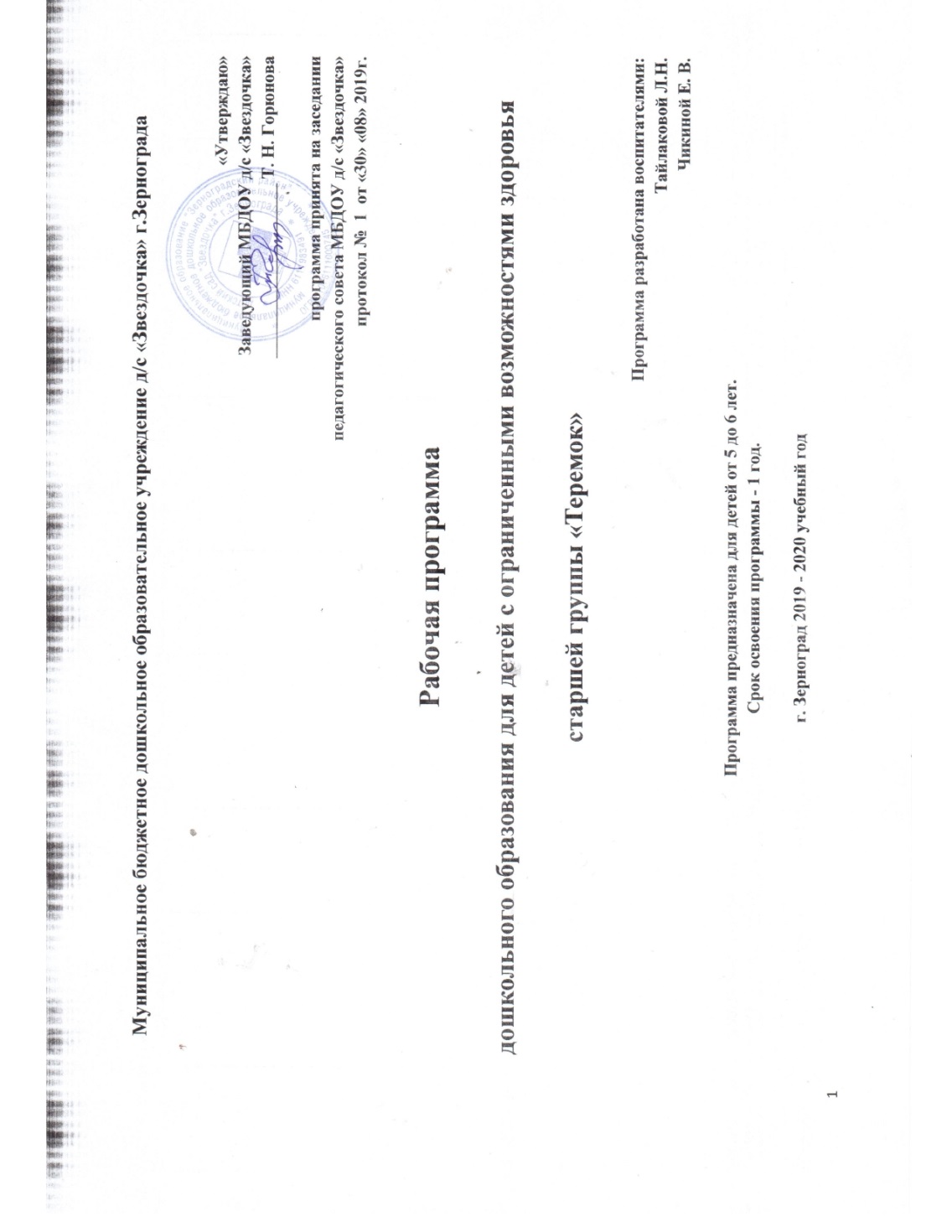 Содержание 	ГЛАВА 1. Целевой раздел1.1. Пояснительная записка………………………………………………………………………………………………31.2. Цели и задачи реализации «Рабочей Программы»……………………………………………………………........61.3.Принципы и подходы к формированию «Рабочей Программы»………………………………………………......71.4. Психолого-педагогическая характеристика детей 5 - 6 лет………………………………………………………..91.5. Целевые ориентиры…………………………………………………………………………………………………..14 	ГЛАВА 2. Содержательный раздел. 2.1. Организация деятельности воспитателя и детей в старшей группев течение всего образовательного периода.......................................................................................................................192.2. Преемственность в планировании НОД логопеда и воспитателя............................................................................242.3. Режим дня………………………………………………………………………………………………...…...............262.4. Мониторинг образовательного процесса…………………………………………………………………...............292.5. Перспективное планирование……………………………………………………………………………….............322.6. План оздоровления детей………………………………………………………………………………………….....552.7. Технологии обучения здоровому образу жизни и здоровьесберегающие педагогические технологии……......592.8. Работа с родителями………………………………………………………………………………………………….61 	ГЛАВА 3. Организационный раздел. 3.1.Примерный перечень основных видов организованной образовательной деятельности……………………....…683.2. Организация развивающей предметно-пространственной среды………………………………………………...703.3. Методическое обеспечение образовательной деятельности……………………………………………………....77ГЛАВА 1. ЦЕЛЕВОЙ РАЗДЕЛ1.1. ПОЯСНИТЕЛЬНАЯ ЗАПИСКА	Рабочая программа воспитательно-образовательного процесса дошкольников с ограниченными возможностями здоровья (Далее - Программа) разработана на основе основной общеобразовательной программы «От рождения до школы» под редакцией Н. Е. Вераксы, Т. С.Комаровой, М. А. Васильевой, М. Мозаика-Синтез 2014.,  	«Примерной адаптированной основной образовательной программой для дошкольников с тяжёлыми нарушениями речи» под редакцией профессора Л.В. Лопатиной г. Санкт-Петербург 2014г., в соответствии с ФГОС.	 Программа спроектирована с учетом ФГОС дошкольного образования, особенностей муниципального бюджетного дошкольного образовательного учреждения детского сада «Звездочка» г.Зернограда, образовательных потребностей и запросов воспитанников старшей группы «Теремок». Определяет цель, задачи, планируемые результаты, содержание и организацию образовательного процесса на ступени дошкольного образования и рассчитана, на один учебный год.	Данная Программа разработана в соответствии со следующими нормативными документами: 	Федеральный уровень •Декларация прав ребенка, принята резолюцией Генеральной Ассамблеи ООН от 20.11.1959 года: Конвенция о правах ребенка, принята резолюцией Генеральной Ассамблеи ООН от 20.11.1989 года; •Конституция Российской Федерации от 25.12.1993 года (в редакции от 30.12.2008 года•Закон Российской Федерации «Об основных гарантиях прав ребёнка в Российской Федерации» № 124-ФЗ от 24.07.1998 года (в редакции от 01.09.2012 года); •Федеральный закон от 24 ноября 1995 года № 181-ФЗ «Об социальной защите инвалидов в Российской Федерации»; •Закон Российской Федерации «Об образовании в Российской Федерации» № 273-ФЗ от 29.12.2012 года; •Приказ Министерства образования и науки Российской Федерации «Об утверждении федерального государственного образовательного стандарта дошкольного образования» № 1155 от 17.10.2013 года; •Приказ Министерства образования и науки Российской Федерации «Об утверждении Порядка организации и осуществления образовательной деятельности по основным общеобразовательным программам - образовательным программам дошкольного образования» № 1014 от 30.08.2013 года; •Постановление Главного государственного санитарного врача Российской Федерации «Об утверждении СанПиН 2.4.1.3049-13"Санитарно-эпидемиологические требования к устройству, содержанию и организации режима работы дошкольных образовательных организаций" № 26 от 15.05.2013 года (в редакции от 04.04.2014 г.). •Постановление Главного государственного санитарного врача Российской Федерации от 10 июля 2015 года № 26 «Об утверждении СанПиН 2.4.23286-15 "Санитарно-эпидемиологические требования к условиям и организации обучения и воспитания в организациях, осуществляющих образовательную деятельность по адаптированным основным общеобразовательным программам для обучающихся с ограниченными возможностями здоровья; •Приказ Министерства образовании и науки Российской Федерации от 18 октября 2013 года № 544н «Об утверждении профессионального стандарта «Педагог (педагогическая деятельность в сфере дошкольного, начального общего, основного общего, среднего общего образования) (воспитатель, учитель). Региональный уровень •Закон Ростовской области «Об образовании в Ростовской области» № 26-ЗС от 14.11.2013 года; •Закон Ростовской области "О социальной поддержке детства в Ростовской области" № 165-ЗС от 22.10.2004 года (в редакции от 25.12.2014 года): •Постановление Правительства Ростовской области «Об утверждении Плана мероприятий («дорожной карты») «Изменения в отраслях социальной сферы, направленные на повышение эффективности образования в Ростовской области» № 241 от 25.04.2013 года.Муниципальный уровень Устав МБДОУ д/с «Звездочка» г. Зернограда;  	Основной базой рабочей программы являются:  	Образовательная программа «От рождения до школы» под редакцией Н. Е. Вераксы, Т.С. Комаровой, М.А. Васильевой.  	Примерная адаптированная основная образовательная программа для дошкольников с тяжелыми нарушениями речи под редакцией профессора Л.В. Лопатиной. 1.2. Цели и задачи реализации «Рабочей Программы».	Создание благоприятных условий для полноценного проживания ребёнком дошкольного детства. Формирование основ базовой культуры личности, всестороннее развитие психических и физических качеств соответствии с возрастными и индивидуальными особенностями, подготовка к жизни в современном обществе, формирование предпосылок к учебной деятельности, обеспечение безопасности жизнедеятельности дошкольника.	Особое внимание в Программе уделяем развитию личности ребёнка, сохранению и укреплению здоровья детей, а также воспитанию у дошкольников таких качеств, как патриотизм, активная жизненная позиция, творческий подход в решении различных жизненных ситуаций, уважение к традиционным ценностям. 	Цели реализуем в процессе разнообразных видов детской деятельности: игровой, коммуникативной, трудовой, познавательно-исследовательской, продуктивной, (изобразительная, конструктивная и др.).	Задачи:- забота о здоровье, эмоциональном благополучии и своевременном всестороннем развитии каждого ребёнка;- создание в группах атмосферы гуманного и доброжелательного отношения ко всем воспитанникам, что позволяет растить их общительными, добрыми, любознательными, инициативными, стремящимися к самостоятельности и творчеству;- максимальное использование разнообразных видов детской деятельности, их интеграция в целях повышения эффективности воспитательно-образовательного процесса;- творческая организация воспитательно-образовательного процесса;- вариативность использования образовательного материала, позволяющая развивать творчество в соответствии с интересами и наклонностями каждого ребенка;- уважительное отношение к результатам детского творчества;- единство подходов к воспитанию детей в условиях ДОУ и семьи;- соблюдение в работе детского сада и начальной школы преемственности, исключающей умственные и физические перегрузки в содержании образования детей дошкольного возраста, обеспечивающей отсутствие давления предметного обучения.	Программа сформирована как программа психолого-педагогической поддержки, позитивной социализации и индивидуализации, развития личности детей дошкольного возраста и определяет комплекс основных характеристик дошкольного образования (объем, содержании, планируемые результаты в виде целевых ориентиров дошкольного образования).1.3. Принципы и подходы к формированию программы 	Программа строится на важнейшем дидактическом принципе – развивающем обучении и на научном положении Л. С. Выготского о том, что правильно организованное обучение «ведёт» за собой развитие.  	Программа сформирована в соответствии с принципами и подходами, определёнными ФГОС:- соответствует принципу развивающего образования, целью которого является развитие ребенка;- сочетает принципы научной обоснованности и практической применимости;- соответствует критериям полноты, необходимости и достаточности (позволяя решать поставленные цели и задачи при использовании разумного «минимума» материала);- обеспечивает единство воспитательных, развивающих и обучающих целей и задач процесса образования детей дошкольного возраста, в ходе реализации которых формируются такие качества, которые являются ключевыми в развитии дошкольников;- строится с учетом принципа интеграции образовательных областей в соответствии с возрастными возможностями и особенностями детей, спецификой и возможностями образовательных областей;- основывается на комплексно – тематическом принципе построения образовательного процесса;- предусматривает решение программных образовательных задач в совместной деятельности дошкольников не только в рамках непосредственно образовательной деятельности, но и при проведении режимных моментов в соответствии со спецификой дошкольного образования;  - предполагает построение образовательного процесса на адекватных возрасту формах работы с детьми; - строится с учетом соблюдения преемственности между всеми возрастными дошкольными группами и между детским садом и начальной школой.1.4. Психолого-педагогическая характеристика детей 5 - 6 летВозрастные особенности детей 5-6 лет. 	Дети шестого года жизни уже могут распределять роли до начала игры и строить свое поведение, придерживаясь роли. Игровое взаимодействие сопровождается речью, соответствующей и по содержанию, и интонационно взятой роли. Речь, сопровождающая реальные отношения детей, отличается от ролевой речи. Дети начинают осваивать социальные отношения и понимать подчиненность позиций в различных видах деятельности взрослых, одни роли становятся для них более привлекательными, чем другие. При распределении ролей могут возникать конфликты, связанные с субординацией ролевого поведения. Наблюдается организация игрового пространства, в котором выделяются смысловой «центр» и «периферия». (В игре «Больница» таким центром оказывается кабинет врача, в игре «Парикмахерская» – зал стрижки, а зал ожидания выступает в качестве периферии игрового пространства.) Действия детей в играх становятся разнообразными. 	Развивается изобразительная деятельность детей. Это возраст наиболее активного рисования. В течение года дети способны создать до двух тысяч рисунков. Рисунки могут быть самыми разными по содержанию: это и жизненные впечатления детей, и воображаемые ситуации, и иллюстрации к фильмам и книгам. Обычно рисунки представляют собой схематичные изображения различных объектов, но могут отличаться оригинальностью композиционного решения, передавать статичные и динамичные отношения. Рисунки приобретают сюжетный характер; достаточно часто встречаются многократно повторяющиеся сюжеты с небольшими или, напротив, существенными изменениями. Изображение человека становится более детализированным и пропорциональным. По рисунку можно судить о половой принадлежности и эмоциональном состоянии изображаемого человека. 	Конструирование характеризуется умением анализировать условия, в которых протекает эта деятельность. Дети используют и называют различные детали деревянного конструктора. Могут заменить детали постройки в зависимости от имеющегося материала. Овладевают обобщенным способом обследования образца. Дети способны выделять основные части предполагаемой постройки. Конструктивная деятельность может осуществляться на основе схемы, по замыслу и по условиям. Появляется конструирование в ходе совместной деятельности. 	Дети могут конструировать из бумаги, складывая ее в несколько раз (два, четыре, шесть сгибаний); из природного материала. Они осваивают два способа конструирования: 1) от природного материала к художественному образу (ребенок «достраивает» природный материал до целостного образа, дополняя его различными деталями); 2) от художественного образа к природному материалу (ребенок подбирает необходимый материал, для того чтобы воплотить образ). 	Продолжает совершенствоваться восприятие цвета, формы и величины, строение предметов; систематизируются представления детей. Они называют не только основные цвета и их оттенки, но и промежуточные цветовые оттенки; форму прямоугольников, овалов, треугольников. Воспринимают величину объектов, легко выстраивают в ряд – по возрастанию или убыванию – до 10 различных предметов. 	Однако дети могут испытывать трудности при анализе пространственного положения объектов, если сталкиваются с несоответствием формы и их пространственного расположения. Это свидетельствует о том, что в различных ситуациях восприятие представляет для дошкольников известные сложности, особенно если они должны одновременно учитывать несколько различных и при этом противоположных признаков. 	В старшем дошкольном возрасте продолжает развиваться образное мышление. Дети способны не только решить задачу в наглядном плане, но и совершить преобразования объекта, указать, в какой последовательности объекты вступят во взаимодействие и т. д. Однако подобные решения окажутся правильными только в том случае, если дети будут применять адекватные мыслительные средства. Среди них можно выделить схематизированные представления, которые возникают в процессе наглядного моделирования; комплексные представления, отражающие представления детей о системе признаков, которыми могут обладать объекты, а так же представления, отражающие стадии преобразования различных объектов и явлений (представления о цикличности изменений): представления о смене времен года, дня и ночи, об увеличении и уменьшении объектов в результате различных воздействий, представления о развитии и т. д. Кроме того, продолжают совершенствоваться обобщения, что является основой словесно-логического мышления. В дошкольном возрасте у детей еще отсутствуют представления о классах объектов. Дети группируют объекты по признакам, которые могут изменяться, однако начинают формироваться операции логического сложения и умножения классов. Так, например, старшие дошкольники при группировке объектов могут учитывать два признака: цвет и форму (материал) и т. д. 	Как показали исследования отечественных психологов, дети старшего дошкольного возраста способны рассуждать и давать адекватные причинные объяснения, если анализируемые отношения не выходят за пределы их наглядного опыта. 	Развитие воображения в этом возрасте позволяет детям сочинять достаточно оригинальные и последовательно разворачивающиеся истории. Воображение будет активно развиваться лишь при условии проведении специальной работы по его активизации. 	Продолжают развиваться устойчивость, распределение, переключаемость внимания. Наблюдается переход от непроизвольного, к произвольному вниманию. 	Продолжает совершенствоваться речь, в том числе ее звуковая сторона. Дети могут правильно воспроизводить шипящие, свистящие и сонорные звуки. Развиваются фонематический слух, интонационная выразительность речи при чтении стихов в сюжетно-ролевой игре и в повседневной жизни.  	Совершенствуется грамматический строй речи. Дети используют практически все части речи, активно занимаются словотворчеством. Богаче становится лексика: активно используются синонимы и антонимы. 	Развивается связная речь. Дети могут пересказывать, рассказывать по картинке, передавая не только главное, но и детали.  	Достижения этого возраста характеризуются распределением ролей в игровой деятельности; структурированием игрового пространства; дальнейшим развитием изобразительной деятельности, отличающейся высокой продуктивностью; применением в конструировании обобщенного способа обследования образца; усвоением обобщенных способов изображения предметов одинаковой формы. 	Восприятие в этом возрасте характеризуется анализом сложных форм объектов; развитие мышления сопровождается освоением мыслительных средств (схематизированные представления, комплексные представления, представления о цикличности изменений); развиваются умения обобщать, причинное мышление, воображение, произвольное внимание, речь, образ Я.Особенности психоречевого развития детей с общим недоразвитием речи 	Речь и мышление тесно связаны и с точки зрения психологии представляют собой единый речемыслительный комплекс. Речь является инструментом мышления, вне языковой деятельности мысли не существует. Любая мыслительная операция в той или иной мере опосредована речью.  	Согласно теории П.Я.Гальперина о поэтапном формировании умственных действий, на ранних этапах детского развития речь «подытоживает» результат, достигнутый действием; затем вступает в силу сопровождающая, направляющая действие функция речи. К концу дошкольного детства речь заменяет действие как способ решения задач. Это позволяет действию «свернуться», превратиться полностью в мыслительное действие, перенестись в план внутренней речи.  	Таким образом, формирование интеллектуальной сферы ребенка напрямую зависит от уровня его речевой функции. Речь, в свою очередь, дополняется и совершенствуется под влиянием постоянно развивающихся и усложняющихся психических процессов. Неполноценная по тем или иным причинам речевая деятельность оказывает негативное влияние на формирование психической сферы ребенка и становление его личностных качеств.  	В первую очередь дефекты речевой функции приводят к нарушенному или задержанному развитию высших психических функций, опосредованных речью: вербальной памяти, смыслового запоминания, слухового внимания, словесно-логического мышления. Это отражается как на продуктивности мыслительных операций, так и на темпе развития познавательной деятельности (В.К.Воробьева, Р.И.Мартынова, Т.А.Ткаченко, Т.Б.Филичева, Г.В.Чиркина). Кроме того, речевой дефект накладывает определенный отпечаток на формирование личности ребенка, затрудняет его общение со взрослыми и сверстниками (Ю.Ф.Гаркуша, Н.С.Жукова, Е.М. Мастюкова и др.).  	Данные факторы тормозят становление игровой деятельности ребенка, имеющей, как и в норме, ведущее значение в плане общего психического развития, и затрудняют переход к более организованной учебной деятельности. 	Согласно психолого-педагогической классификации Р.Е.Левиной, нарушения речи подразделяются на две группы: нарушения средств общения и нарушения в применении средств общения. Довольно часто встречающимся видом нарушений средств общения является общее недоразвитие речи у детей с нормальным слухом1.5. Целевые ориентиры	Программа сформирована как программа психолого-педагогической поддержки, позитивной социализации и индивидуализации, развития личности детей дошкольного возраста и определяет комплекс основных характеристик дошкольного образования (объем, содержании, планируемые результаты в виде целевых ориентиров дошкольного образования). 	Целевые ориентиры 	Специфика дошкольного детства (гибкость, пластичность развития ребенка, высокий разброс вариантов его развития, его непосредственность и непроизвольность) не позволяет требовать от ребенка дошкольного возраста достижения конкретных образовательных результатов и обусловливает необходимость определения результатов освоения образовательной программы в виде целевых ориентиров. 	Социально-коммуникативное развитие: 	Ребёнок:- владеет основными видами  продуктивной деятельности, проявляет инициативу и самостоятельность в разных видах деятельности: в игре, общении, конструировании и др.;-выбирает род занятий, участников по совместной деятельности, избирательно и устойчиво взаимодействует с детьми;-участвует в коллективном создании замысла в игре и на занятиях;-передает как можно более точное сообщение другому, проявляя внимание к собеседнику;-регулирует свое поведение в соответствии с усвоенными нормами и правилами, проявляет кооперативные умения в процессе игры, соблюдая отношения партнерства,  взаимопомощи, взаимной поддержки (сдерживает агрессивные реакции, справедливо распределяет роли, помогает друзьям и т.п.); 	Познавательное развитие: 	Ребёнок:- обладает сформированными представления о форме, величине, пространственных отношениях элементов конструкции, умеет отражать их в речи;- использует в процессе продуктивной деятельности все виды словесной регуляции: словесного отчета, словесного сопровождения и словесного планирования деятельности;- выполняет схематические рисунки и зарисовки выполненных построек (по групповому и индивидуальному заданию);- демонстрирует сформированные представления о свойствах и отношениях объектов;- моделирует различные действия, направленные на воспроизведение величины, формы предметов, протяженности, удаленности с помощью пантомимических, знаково-символических графических и других средств на основе предварительного тактильного и зрительного обследованияпредметов и их моделей;- владеет элементарными математическими представлениями: количество в пределах десяти, знает цифры 1–5 в правильном и зеркальном (перевернутом) изображении, среди наложенных друг на друга изображений, соотносит их с количеством предметов; решает простые арифметические задачи устно;- определяет пространственное расположение предметов относительно себя (впереди, сзади, рядом со мной, надо мной, подо мной),  геометрические фигуры.- определяет времена года (весна, лето, осень, зима), части суток (утро, день, вечер, ночь);- использует в речи математические термины, обозначающие величину, форму, количество, называя все свойства, присущие объектам, а также свойства, не присущие объектам, с использованием частицы не; 	Речевое развитие: 	Ребёнок: - проявляет мотивацию к занятиям, попытки планировать (с помощью взрослого) деятельность для достижения какой-либо (конкретной) цели;- понимает и употребляет слова, обозначающие названия предметов, действий, признаков, состояний, свойств, качеств.- употребляет слова, обозначающие названия предметов, действий, признаков, состояний, свойств и качеств;- использует слова в соответствии с коммуникативной ситуацией;- различает словообразовательные модели и грамматические формы слов в импрессивной речи;- использует в речи простейшие виды сложносочиненных предложений с сочинительными союзами;- пересказывает (с помощью взрослого) небольшую сказку, рассказ;- составляет описательный рассказ по вопросам (с помощью взрослого), ориентируясь на игрушки, картинки, из личного опыта; различает на слух ненарушенные и нарушенные в произношении звуки;- владеет простыми формами фонематического анализа; - использует различные виды интонационных конструкций. 	Художественно-эстетическое развитие: 	Ребёнок:- изображает предметы с деталями, появляются элементы сюжета, композиции, замысел опережает изображение;- самостоятельно вырезает фигуры простой формы (полоски, квадраты и т.п.);- наклеивает вырезанные фигуры на бумагу, создавая орнамент или предметное изображение;- положительно эмоционально относится к изобразительной деятельности, ее процессу и результатам;- знает материалы и средства, используемые в процессе изобразительной деятельности, их свойства (карандаши, фломастеры, кисти, бумага, краски, мел, пластилин, глина и др.);- знает основные цвета и их оттенки: оранжевый, коричневый, фиолетовый, серый, голубой;- ориентируется на плоскости листа (низ, середина, верх);- соотносит части реального предмета и его изображения, показывает и называет их, передает в изображении целостный образ предмета; - сотрудничает с другими детьми в процессе выполнения коллективных работ;- внимательно слушает музыку, понимает и интерпретирует выразительные средства музыки;- проявляет желание самостоятельно заниматься музыкальной деятельностью.	Физическое развитие: 	Ребёнок:- проходит по скамейке, перешагивая незначительные препятствия (например, набивные мячи);- отбивает мяч о землю одной рукой несколько раз подряд;- продевает шнурок в ботинок и завязывает бантиком; бегает, преодолевая препятствия: обегая кегли, пролезает в обруч и др.;- подбрасывает и ловит мяч двумя руками с хлопком (несколько раз);- поочередно прикасается большим пальцем к кончикам пальцев той же руки (от мизинца к указательному и обратно);- выполняет двигательные цепочки из трех-пяти элементов;- самостоятельно перестраивается в звенья с опорой на ориентиры;- выполняет общеразвивающие упражнения, ходьбу, бег в заданном темпе;- выполняет движения с речевым и музыкальным сопровождением (по образцу, данному взрослым, самостоятельно);- элементарно описывает по вопросам взрослого свое самочувствие, может  привлечь внимание взрослого в случае плохого самочувствия, боли и т. д.;- самостоятельно и правильно умывается, моет руки, самостоятельно следит за своим внешним видом, соблюдает культуру поведения за столом, самостоятельно одевается и раздевается, ухаживает за вещами личного пользования.ГЛАВА 2. СОДЕРЖАТЕЛЬНЫЙ РАЗДЕЛ2.1. Организация деятельности воспитателя и детей в старшей группе в течение всего образовательного периода 	Так как, группу посещают дети, с ОНР и ФФНР наша деятельность имеет два направления работы:1.Коррекционно – развивающие;2.Общеобразовательное. 	Время непосредственно образовательной деятельности и её количество в день регламентируется основной общеобразовательной программой «От рождения до школы» под редакцией Н.Е. Вераксы, Т.С.Комаровой, М.А. Васильевой 	По действующему, СанПиН 2.4.1.2660-10 для детей шестого года жизни непосредственно образовательная деятельность составляет 6 часов 15 минут в неделю. 	Максимально допустимый объем образовательной нагрузки в первой половине дня в старшей группе не превышает 45 минут. 	При организации непосредственно – образовательной деятельности учитываем, все данные требования и образовательные области для развития детей и сохранения их здоровья. 	Непосредственно - образовательную деятельность с детьми, в основе которой, доминирует игровая деятельность, проводим фронтально, подгруппами, индивидуально длительностью 20 –25 минут. Перерывы между периодами непосредственно образовательной деятельности – не менее 10 минут. На каждом игровом занятии планируем и проводим пальчиковую гимнастику, артикуляционную гимнастику, физкультурно-оздоровительную паузу это позволяет отдохнуть, снять мышечное и умственное напряжение. 	Такая форма организации образовательной деятельности позволяет нам уделить каждому воспитаннику максимум внимания, помочь при затруднении, побеседовать, выслушать ответ. 	Общественно-полезный труд детей старшей группы проводим в форме самообслуживания (дежурства по столовой, помощь к подготовке к занятиям, уход за комнатными растениями и т.п.). 	Для организации своей деятельности  с детьми в начале учебного года: мы проводим мониторинг образовательного  процесса, используя методику, «Комплексную диагностику уровней освоения программы» под редакцией  Н. Е. Вераксы, Т. С.Комаровой, М. А. Васильевой, при этом учитываем, как возрастные, так и индивидуальные особенности детей. 	На основе полученных результатов проведённого мониторинга, мы составляем перспективный план работы с детьми на 1 учебный год, с учётом лексических тем, предложенных нам логопедом группы. 	Оценка эффективности образовательной деятельности осуществляется так же с помощью мониторинга достижения детьми планируемых результатов освоения Программы. В процессе мониторинга исследуются физические, интеллектуальные и личностные качества ребенка путем наблюдений за ребенком, бесед, дидактических игр и др. 	Непосредственно образовательную деятельность воспитателя с детьми в режимных моментах организуем и проводим так же, учитывая, все образовательные области. 	Ежедневно в игровой форме проводим индивидуальную образовательную деятельность, в которой закрепляем с детьми полученные знания и умения. 	Постоянно взаимодействуем с родителями, проводим индивидуальные консультации, родительские собрания, даём рекомендации по закреплению тех лексических тем, которые изучаем совместно с логопедом группы. Привлекаем к активному участию в жизни их детей.Организация деятельности взрослых и детей Организация воспитательно-образовательного процесса на день2.2. Преемственность в планировании НОД логопеда и воспитателяОсновные направления коррекционной работы во взаимодействии логопеда и воспитателя 	Работа с детьми, имеющими речевые нарушения, привела, нас к необходимости планирования и организации чёткой скоординированной работы логопеда и воспитателя в условиях логопедической группы. Воспитатель совместно с логопедом участвует в исправлении у детей речевых нарушений, а также связанных с ними внеречевых психических процессов. 	Логопед формирует первичные речевые навыки у детей 	Воспитатель закрепляет сформированные речевые навыки 	Функции воспитателя:- Учёт лексической темы при проведении всех  игровых занятий в группе в течение недели.- Пополнение, уточнение и активизация словарного запаса детей по текущей лексической теме в процессе всех режимных моментов.- Формирование связной речи (Заучивание стихотворений, потешек, текстов, знакомство с художественной литературой, работа над пересказом и составлением рассказов).- Закрепление навыков чтения и письма, речевых навыков на индивидуальных занятиях по заданию логопеда.- Развитие понимания речи, внимания, памяти, логического мышления, воображения в игровых упражнениях на правильно произносимом речевом материале.- Закрепление графо – моторных навыков и ориентировки в пространстве.- Проведение артикуляционной гимнастики с детьми в течении дня. 	Основными задачами совместной коррекционной работы логопеда и воспитателя являются:- Практическое усвоение лексических и грамматических средств языка.- Формирование правильного произношения.- Подготовка к обучению грамоте, овладение элементами грамоты.- Развитие навыка связной речи. 	Вместе с тем функции воспитателя и логопеда должны быть достаточно четко определены и разграничены.Структура образовательного года2.3. Режим дня 	В старшей группе «Теремок» (на основе, рабочей программы МБДОУ д/с «Звездочка») разработан гибкий режим дня, учитывающий возрастные психофизические возможности детей, их интересы и потребности, обеспечивающий взаимосвязь планируемой непосредственно образовательной деятельности с повседневной жизнью детей в детском саду. Кроме того, учитываем климатические условия. В отличие от зимнего в летний оздоровительный период увеличивается время пребывания детей на прогулке. Прогулку организуем 2 раза в день: в первую половину дня – до обеда и во вторую половину дня – после дневного сна или перед уходом детей домой. При температуре воздуха ниже -15°С и скорости ветра более 7 м/с продолжительность прогулки сокращаем.  Прогулку не проводим при температуре ниже -20°С и скорости ветра более 15 м/с. Во время прогулки с детьми проводим игры и физические упражнения. Подвижные игры проводим в конце прогулки перед возращением детей с прогулки в помещение МБДОУ.  	Дневному сну отводим в зимний период 1 час 50 минут, в летний период 2часа 20 мин. 	Самостоятельная деятельность детей (игры, личная гигиена и др.) занимает в режиме дня не менее 4 часов.  	Режим дня детей старшей группы «Теремок» составлен с расчетом режима работы МБДОУ детского сада «Звездочка» г.Зернограда: пятидневный, с 07.30 до 18.00, с 10,5 - часовым пребыванием детей в учреждении; выходные дни - суббота, воскресенье.Наш деньРасписание НОД на 2019 – 2020 учебный год старшей группы «Теремок»Зарядка в 8ч. 10мин. проводится в музыкальном зале.Коррекционно-развивающая деятельность в режимных моментах.Работа с педагогом-психологом согласно расписанию.2.4. Мониторинг образовательного процесса 	Реализация Программы предполагает оценку индивидуального развития детей. Такая оценка производится педагогическим работником в рамках педагогической диагностики далее (мониторинга) (оценки индивидуального развития детей дошкольного возраста, связанной с оценкой эффективности педагогических действий и лежащей в осн6ове их дальнейшего планирования).	Мониторинг детского развития проводим два раза в год (в сентябре и мае). В проведении мониторинга участвуют педагоги, психологи и медицинские работники. Основная задача мониторинга заключается в том, чтобы определить степень освоения ребенком образовательной программы и влияние образовательного процесса, организуемого в дошкольном учреждении, на развитие ребенка.         Мониторинг осуществляем с использованием критериев, заложенных для старшей группы в реализуемой МБДОУ примерной общеобразовательной программе дошкольного образования «От рождения до школы» под редакцией Н.Е. Вераксы, Т.С. Комаровой, М.А. Васильевой.	Проведение мониторинга позволяет нам понять, в верном ли направлении мы осуществляем свою деятельность. 	Главная цель мониторинга получить не столько качественно новые результаты, сколько оперативную информацию о реальном состоянии и тенденциях изменения объекта диагностирования для коррекции педагогического процесса.	Общими признаками диагностического обследования являются:	наличие целей педагогического оценивания, состояния диагностируемого объекта; 	 систематичность и повторяемость диагностирования как вида профессионально-педагогической деятельности, осуществляемой в типичных ситуациях на определенных этапах педагогического процесса (в начале учебного года и в конце учебного года); 	 использование методик, специально разработанных и (или) адаптированных к данным конкретным ситуациям и условиям; доступность процедур для их проведения.	При проведении мониторинга руководствуемся следующими принципами:	принцип последовательности и преемственности проявляется в последовательном переходе от одних этапов, критериев, форм и методов диагностики к другим по мере развития, обучения и воспитания личности в воспитательно-образовательном процессе, в поэтапном усложнении и углублении процесса диагностики.принцип доступности диагностических методик и процедур. Общепедагогические принципы наглядности и доступности обучения применительно к задачам диагностического изучения воспитанников означают необходимость такого подбора (построения) методик, вопросов, заданий, которые рассчитаны на реальный уровень развития детей, их опыт. Зрительная наглядность заданий практического характера становится главным условием получения необходимой информации (тесты с картинками).	Доступность диагностики требует создания естественных условий диагностирования, что как раз и стимулирует естественность поведения.	Среди специфических принципов педагогической диагностики выделяют прогностичность мониторинга. Она проявляется в ориентации диагностической деятельности на коррекционную работу в «зоне ближайшего развития» дошкольников.	Заметим, что понятие «зона ближайшего развития» введено Л. С. Выготским: «Существенным является не столько то, чему ребенок уже научился, сколько то, чему он способен научиться, а зона ближайшего развития и определяет, каковы возможности ребенка в плане овладения тем, чем он еще не владеет, но может овладеть с помощью, по указанию взрослых, в сотрудничестве».	Во время проведения диагностического обследования поддерживаем доверительную, доброжелательную атмосферу: не высказываем, своё недовольство неправильным действиям детей, не указываем на ошибки, не выносим оценочных суждений, чаще говорим слова: «Очень хорошо!», «Вы молодцы!», «Я вижу, у вас все замечательно получается». Продолжительность индивидуального обследования не превышает 15 минут.	Наблюдение как один из основных методов позволяющих выявить степень реализации программы и оценить уровень развития детей, проводим наблюдения за детьми, изучение продуктов их деятельности (рисунков, аппликаций), несложные эксперименты (в виде отдельных поручений ребёнку, проведение бесед, дидактических игр и пр.). 	Наблюдения за ребёнком происходят в естественной ситуации: в группе, на прогулке, во время прихода в детский сад и ухода из него.	Результаты диагностического обследования каждого ребенка заносим в диагностическую таблицу. 	Разработанная система комплексной диагностики позволяет нам качественно и оперативно проанализировать динамику развития каждого ребенка и группы в целом с целью оценки используемых методов работы, планирования и корректировки педагогического взаимодействия с группой.	Оценка знаний:- 1 балл – ребёнок не ответил- 2 балла – ребёнок ответил с помощью воспитателя- 3 балла – ребёнок ответил правильно, самостоятельно.2.5. ПЕРСПЕКТИВНОЕ ПЛАНИРОВАНИЕЛексические  темы.  2019 – 2020  учебный  год.СЕНТЯБРЬ01.09 – 13.09 – Диагностика.16.09 – 20.09. – Игрушки.23.09 – 27.09.- Овощи.ОКТЯБРЬ30.09. – 04. 10. Фрукты.07.10 – 11.10 – Сад – огород. Ягоды.14.10 – 18.10 - Осень. Деревья. Хлеб.21.10 – 25.10 - Одежда. Обувь. Головные уборы.НОЯБРЬ28.10 – 05.11. – Каникулы.06.11 – 08.11 – Посуда.11.11 – 15.11 - Продукты питания.18.11 – 22.11- Домашние животные.25.11 – 29.11. - Домашние птицы.ДЕКАБРЬ02.12. – 06.12. - Дикие животные.09.12. – 13.12. - Зима.16. 12. – 20.12. – Хвойные деревья. Новогодний праздник.26.12. – 08.01.Каникулы.ЯНВАРЬ08.01- 10.01. - Зимние забавы.13.01 – 17.01. – Зимующие птицы.20.01 – 24.01. – Как звери зимуют.27.02 – 31.03 - Мебель.ФЕВРАЛЬ12.02 – 16.02 - Транспорт, ППД.19.02 – 23. 02 - Защитники Отечества. 26.02 – 02.03 - «Профессии».МАРТ5.03 – 09.03 - 8 - е Марта.12.03 – 16.03 – Весна.19.03 – 23.03 – Наш дом.26.03 – 30.03 – Каникулы.АПРЕЛЬ02.04 – 06.04 – Моя семья.09.04 – 13.04 – Космос.16.04 – 20.04 – Животные холл. и  жарких стран.23.04 – 27.04 – Цветы. Растения.30.04. – 04.05 – Насекомые.МАЙ07.05 – 11.05 - Наш город. 9 Мая.14.05 – 18.05 – Обитатели водоёмов. Лето.21.05. – 31.05 - Мониторинг образовательного процесса.Муниципальное бюджетное дошкольное образовательное учреждение детский сад «Звездочка» г.ЗерноградаПерспективный план на 2019 - 2020 учебный годстаршей группы «Теремок»Составители:Воспитатели: Л. Н. Тайлакова Е. В. Чикинаг. Зерноград 2019 - 2020 учебный годЛексические темы 															СентябрьЛексические темы 															ОктябрьЛексические темы 															НоябрьЛексические темы 															ДекабрьЛексические темы 															ЯнварьЛексические темы 															ФевральЛексические темы 															 МартЛексические темы 															АпрельЛексические темы 															 МайПерспективный план физкультурные занятия на воздухена 2019 - 2020 учебный годстаршей группы «Теремок»Игры и игровые упражнения на прогулке2.6. ПЛАН ОЗДОРОВЛЕНИЯ ДЕТЕЙ.Планирование работы по формированию здорового образа жизни.Цель: Продолжать охранять и укреплять здоровье детей и формировать привычку к здоровому образу жизни.Задачи:1. Создавать и поддерживать положительное эмоциональное отношение и интерес к бытовым процессам.2. Прививать стойкие культурно-гигиенические навыки.3. Развивать представление и строении собственного тела, назначении органов.4. Обучать уходу за своим телом, навыкам оказания элементарной помощи.5. Формировать представление о том, что полезно и, что вредно для организма;обучать действиям, направленным на охрану здоровья окружающих.6. Воспитывать потребность в ежедневных физических упражнениях и закаливающих процедурах.Ежедневный двигательный режим План оздоровления детейОптимизация режимаОхрана психического здоровьяПрофилактика заболеваемостиОздоровление фитонцидамиЗакаливание с учетом состояния здоровья ребенкаВитаминотерапияМониторинг физического развития и состояния здоровья детейОрганизация работы с родителями по проблеме сохранения и укрепления здоровья детей2.7. Технологии обучения здоровому образу жизниЗдоровьесберегающие педагогические технологииТехнологии сохранения и стимулирования здоровья2.8. Работа с родителями 	Ведущие цели взаимодействия детского сада с семьей — создание в детском саду необходимых условий для развития ответственных и взаимозависимых отношений с семьями воспитанников, обеспечивающих целостное развитие личности дошкольника, повышение компетентности родителей в области воспитания. 	Основные формы взаимодействия с семьей 	Знакомство с семьей: встречи-знакомства, посещение семей, анкетирование семей. 	Информирование родителей о ходе образовательного процесса: дни открытых дверей, индивидуальные и групповые консультации, родительские собрания, оформление информационных стендов, организация выставок детского творчества, приглашение родителей на детские концерты и праздники, создание памяток. 	Образование родителей: лекции, семинары, семинары-практикумы, проведение мастер-классов, тренингов, создание библиотеки. 	Совместная деятельность: привлечение родителей к организации развлечений, праздников, досугов и конкурсов; маршрутов выходного дня (в театр, музей, библиотеку и пр.); семейных праздников, прогулок, экскурсий; к участию в детской исследовательской и проектной деятельности.Муниципальное бюджетное дошкольное образовательное учреждение детский сад «Звездочка» г.Зернограда План работы с родителями на 2019 - 2020 учебный годстаршей группы «Теремок»Составители:Воспитатели: Л.Н.ТайлаковаЕ. В. ЧикинаУчитель-логопед Т.В.Бендиксг. Зерноград 2019 - 2020 учебный год3. ОРГАНИЗАЦИОННЫЙ РАЗДЕЛ3.1. Примерный перечень основных видов организованной образовательной деятельности3.2. Развивающая предметно-пространственная среда. 	Организация развивающей среды в старшей группе «Теремок» построена таким образом, чтобы дать возможность наиболее эффективно развивать индивидуальность каждого ребёнка с учётом его склонностей, интересов, потребностей и возможностей, уровня активности. Условия, созданные в группе, не только обеспечивают охрану и укрепление физического и психического здоровья детей, их эмоциональное благополучие, но и соответствуют специфике дошкольного возраста.  	Предметно-пространственная среда данной группы: Содержательно-насыщенная - соответствует возрастным возможностям детей старшего дошкольного возраста и содержанию основной образовательной Программы. Образовательное пространство группы оснащено средствами обучения и воспитания, игровым оборудованием. Разнообразие материалов, оборудования и инвентаря (в группе) обеспечивает: - игровую деятельность Игровая зона оснащена уголками и атрибутами для сюжетно – ролевых игр, подобранных с учётом возрастных и индивидуальных особенностей детей, куклами, машинами, игрушечными дикими и домашними животными. - познавательную деятельность -Дидактические игры «Веселый светофор», «Три знакомых цвета», «Плавает, летает, ездит» знакомят детей с правилами дорожного движения, а дорожная разметка на игровом поле моделирует транспортную магистраль города и учит детей действовать в сложной обстановке на дороге. -Мини-библиотека представляет собой полочку для книг и иллюстраций к сказкам, произведениям. Новые книги выставляются в соответствии с программой по чтению. - исследовательскую и творческую активность всех воспитанников, экспериментирование с доступными детям материалами - Уголок природы расположен непосредственно у окна. Цель его - обогащение представлений детей о многообразии природного мира, воспитания любви и бережного отношения к природе, формирование начал экологической культуры. - двигательную активность, в том числе развитие крупной и мелкой моторики - Для обеспечения богатства сенсорных впечатлений создан уголок сенсомоторного развития, предназначенный также для развития мелкой моторики, тактильных ощущений. Здесь дети учатся застёгивать пуговицы, завязывать ленточки, шнурки и др. - В центре «Учимся конструировать» находятся материалы для конструирования, а также игры по ориентировке в пространстве. Материал по конструированию классифицирован по форме и размеру и хранится в специально отведённых для него коробках. Крупный напольный строительный материал размещён в игровой зоне, свободное пространство на ковре даёт возможность сооружать постройки, в которые дети любят играть. Для обыгрывания готовых построек имеются наборы разных мелких игрушек.Трансформируемая В группе мебель и оборудование установлено так, что каждый ребенок может найти удобное и комфортное место для занятий с точки зрения его эмоционального состояния: достаточно удаленное от детей и взрослых или, наоборот, позволяющее ощущать тесный контакт с ними, или же предусматривающее в равной мере контакт и свободу. С этой целью используется различная мебель, в т. ч. и разноуровневая: диванчик, кресла, стульчики. Их достаточно легко передвигать и по-разному компоновать в группах. Такая организация пространства дает возможность педагогу приблизиться к позиции ребенка. Полифункциональная Полифункциональность среды в данной группе дает каждому ребенку возможность разнообразного использования различных составляющих предметной среды, например, детской мебели. Вариативная, В группе имеются в наличии различные пространства (для игры, конструирования, уединения и пр.), а также разнообразные материалы, игры, игрушки и оборудование, обеспечивающее свободный выбор детей. Игровой материал периодически сменяется, вносятся новые предметы, стимулирующие игровую, двигательную, познавательную и исследовательскую активность детей. Доступная Воспитанники группы имеют свободный доступ к играм, игрушкам, материалам, пособиям, обеспечивающим все основные виды детской активности. Все групповое пространство доступно детям, они прекрасно знают, где взять бумагу, краски, карандаши, природный материал. Есть уголок уединения, где можно полистать любимую книжку, рассмотреть фотографии в семейном альбоме и просто посидеть и отдохнуть от детского коллектива. Безопасная. Материалы и оборудование группы исправно, все элементы среды соответствуют требованиям по обеспечению надежности и безопасности их использования. Поддержка индивидуальности и инициативы детей происходит через создание условий для свободного выбора детьми деятельности, участников совместной деятельности. Предметно-пространственная среда группы организуется таким образом, что каждый ребенок имеет возможность заниматься любимым делом, позволяет детям объединяться небольшими подгруппами по общим интересам, в соответствии со своими интересами и желаниями свободно заниматься в одно и то же время, не мешая друг другу, разными видами деятельности. В группе созданы условия для того, чтобы ребенок мог выразить свои чувства и мыслиОборудование предметно-пространственной развивающей среды в групповом помещении старшей группы «Теремок»1. Речевой центр «Будем говорить правильно»:1. Полка для пособий.2. Игрушки и пособия для развития дыхания. 3. Дидактические игры по развитию речи. 2. Патриотический центр:1. Альбомы и наборы открыток с видами Ростова, Москвы, карта поселка, Российская атрибутика.3. Центр «Наша библиотека»:1 Стол, стулья.2. Детские книги по программе и любимые книги детей.3. Книжки-раскраски, книжки-самоделки.4.Центр «Учимся строить»:1. Строительный конструктор с блоками среднего размера.2. Небольшие игрушки для обыгрывания построек (фигурки людей и животных, макеты деревьев и кустарников, дорожные знаки, светофоры).3. Транспорт (мелкий, средний, крупный).4. Машины легковые и грузовые (самосвалы, грузовики фургоны, специальный транспорт).5.Центр «Учимся конструировать»:1. Мозаики (средняя и мелкая) и схемы выкладывания узоров из них.2. Конструкторы типа «Lego» с блоками маленького и среднего размеров.3. Разрезные картинки (8—12 частей, все виды разрезов), пазлы.4. Игрушки - трансформеры, игрушки - шнуровки, игрушки-застежки.5. Кубики с изображениями.6.Центр «Учимся считать»:1. Раздаточный счетный материал (игрушки, мелкие предметы, предметные картинки).2. Комплекты цифр, математических знаков, геометрических фигур, счетного материала.3. Счеты, счетные палочки.7.Центр художественного творчества:1. Цветной мел.2. Гуашевые, акварельные краски.3. Фломастеры, цветные карандаши.4. Пластилин.5. Кисти, палочки, стеки, ножницы, поролон, печатки, трафареты по темам.6. Доска для рисования мелом, маленькая доска для индивидуального рисования.8. Центр «Экологического воспитания»:1. Картотека по экологическому воспитанию.2. Комнатные растения.3. Образцы природного материала.4. Оборудование по уходу за комнатными растениями.9. Центр «Мы играем»:1. Постельные принадлежности для кукол, мебель и посуда кукол.2. Предметы-заместители.3. Атрибуты для сюжетно-ролевых игр.4. Куклы.10. Центр « Мир эмоций».1.Картотека.2. Игры.3. Зеркало.4. Игра «Пиктограмма».5. Детские книги по данной теме.Раздевалка:1. Шкафчики с определителем индивидуальной принадлежности (яркими картинками ), маркировка.2. Скамейка.3. Стенд для взрослых «Наши работы» (постоянно обновляющаяся выставка работ детей).4. Уголок «Безопасность»5. Уголок: «Для вас, родители!» (рекомендации родителям по организации досуга детей, материалы для игр и домашних занятий, рекомендации специалистов и т.д.).6. Информационный стенд (режим работы группы, сетка занятий, объявления).Туалетная комната:1. Традиционная обстановка.2. Схема-«алгоритм» процесса умывания.3.3. Методическое обеспечение образовательной деятельности(использование интернет ресурсов)Перечень программ, технологий, методических пособийСовместная деятельность взрослого и детейСамостоятельная деятельность детейВзаимодействие с семьямиДвигательная: подвижные дидактические игры, подвижные игры с правилами, игровые упражнения, соревнования.Продуктивная: изготовление продуктов детского творчества, реализация проектов.Коммуникативная: беседа, ситуативный разговор, речевая ситуация, составление и отгадывание загадок, сюжетные игры, игры с правилами.Трудовая: совместные действия, дежурство, поручение, задание, реализация проекта.Познавательно-исследовательская: наблюдение, экскурсия, решение проблемных ситуаций, экспериментирование, коллекционирование, моделирование, реализация проекта, игры с правилами.Музыкально-художественная: слушание, исполнение, импровизация, экспериментирование, подвижные игры (с музыкальным сопровождением).Чтение художественной литературы: чтение, обсуждение, разучивание.Организация развивающей среды для самостоятельной деятельности детей: двигательной, игровой, продуктивной, трудовой, познавательно- исследовательскойДиагностирование,Педагогическое просвещение родителей, обмен опытом, совместное творчество детей и взрослых.НаправлениеРазвитияребенка1 половина дня2 половина дняФизическоеразвитие издоровьеПрием детей в детский сад на воздухе в теплое время годаУтренняя гимнастикаПальчиковая гимнастикаГигиенические процедурыЗакаливание в повседневной жизни (облегченная одежда в группе, одежда по сезону на прогулке, воздушные ванны)Физкультурные занятияФизкультминутки на занятиях Динамические паузыПрогулка в двигательной активностиРазминка после снаЗакаливание (воздушные ванны, ходьба босиком по рефлексогенной дорожке в спальне)Физкультурные досуги, игры и развлеченияСамостоятельная двигательная деятельностьПрогулка (индивидуальная работа по развитию движений)Познавательное -развитиеИгры-занятияДидактические игрыАртикуляционная гимнастикаНаблюденияБеседыЭкскурсии по участкуИсследовательская работа, опыты, экспериментированиеИгрыДосугиИндивидуальная работаСоциально-коммуникативное развитиеУтренний прием детей, индивидуальные и подгрупповые беседыОценка эмоционального настроения группы с последующей коррекцией плана работыФормирование навыков культуры едыЭтика быта, трудовые порученияФормирование навыков культуры общенияТеатрализованные игрыСюжетно-ролевые игрыИндивидуальная работаЭстетика бытаТрудовые порученияРабота в книжном уголкеОбщение младших и старших детейСюжетно-ролевые игрыХудожественно-эстетическоеразвитиеЗанятия по музыкальному воспитанию и изобразительной деятельностиЭстетика бытаЭкскурсия в природу (на участке)Музыкально-художественные досугиИндивидуальная работаРечевое развитиеИгры-занятияДидактические игрыАртикуляционная гимнастикаНаблюденияБеседыЭкскурсии по участкуИсследовательская работа, опыты, экспериментированиеИгрыДосугиИндивидуальная работа02.09. – начало образовательного периода06.11. – 25.12. – образовательный период01.04. – 15.05. –образовательный период02.09. - 13.09. –диагностический период26.12. – 08.01. – новогодние каникулы18.05. – 29.05. - диагностический период16.09. – 25.10. образовательный период09.01. – 26.03. – образовательный период01.06. – 31.08. – летний оздоровительный период28.10. – 05.11. «творческие каникулы»27.03. – 31.03. –«творческие каникулы»СодержаниеВремяПриём и осмотр детей, игры.7.30. - 8.10.Утренняя гимнастика, дежурство, подготовка к завтраку, завтрак.8.10. – 8.55.Подготовка к занятиям, занятия.8.55. – 10.45.Игры, подготовка к прогулке, прогулка.10.45. – 12.25.Возращение с прогулки, игры.12.25. – 12.40.Подготовка к обеду, обед.12.40. – 13.10.Подготовка ко сну, дневной сон.13.10. – 15.00.Подъём, воздушные и водные процедуры, игры.15.00. – 15.25.Подготовка к полднику, полдник.15.25 – 15.40.Игры, самостоятельная художественная деятельность,чтение художественной литературы.15.40 – 16.30.Подготовка к прогулке, прогулка, игры, уход домой.16.30. – 17.30.Дни неделиНепосредственно образовательная деятельностьВремя проведенияПонедельник1. Ознакомление с окружающим миром (п/ развитие).2………………………………………………………….3. Физическая культура (Физическое развитие).9.00. - 9.25.…………………10.20. – 10.45.Вторник1.Музыка (художественно – эстетическое развитие).2.ФЭМП (познавательное развитие).3.Логопедическое (речевое развитие).9.00. – 9.25.9.40. - 10.05.10.20. - 10.45.Среда1.Логопедическое (речевое развитие).2.Физическая культура.3.Лепка (художественно - эстетическое развитие).9.00. - 9.25.9.40. – 10.05Четверг1. Музыка (художественно – эстетическое развитие).2. Рисование (художественно – эстетическое развитие)3.Логопедическое (речевое развитие).9.00. - 9.25.9.40. – 10.05.10.20. – 10.45.Пятница1.Логопедическое (речевое развитие).2.Аппликация, конструирование (художественно - эстетическое развитие).Физическая культура на воздухе.9.00. - 9.25.9.40. – 10.05.10.20. – 10.45.Дни неделиН. О. Д.МониторингМониторинг.«Игрушки» «Овощи».«Фрукты».Понедельник1. Ознакомление с окружающим миром 2. Логопедическое3. Физическая культура День знанийП. Д. Д.Ребёнок и окружающий мир(познавательное развитие)Тема: «Наши игрушки».К/з. по программе «От рождения до школы» ст. гр. под ред. Н.Е. Вераксы стр. 40.Тема: «Огород».К/з. по программе «От рождения до школы» ст. гр. под ред. Н.Е. Вераксы стр. 64.Тема: «Признаки осени». К/з. по программе «От рождения до школы» ст. гр. под ред. Н.Е. Вераксы стр. 44.Вторник1.Музыка 2.ФЭМП 3.Логопедическое Социально-коммуникативное развитиеСоциально-коммуникативное развитиеЗанятие №1Занятия по ФЭМПст. гр.И.А. Помораевастр. 12 – 14.Занятие №2Занятия по ФЭМПст. гр.И.А. Помораевастр. 14 – 16.Среда1.Логопедическое.2.Физическая культура.3.Лепка. ФЭМП(познавательное развитие).Лепка(художественно – эстетическое развитие)Тема: « Вылепи свою любимую игрушку»Занятия по ИЗО  ст.гр. Т.С. Комарова стр. 57Тема: «Вылепи, какие хочешь овощи для игры в магазин».Занятия по ИЗО  ст.гр. Т.С. Комарова стр. 37.Четверг1. Музыка 2. Рисование 3.Логопедическое.ФЭМП(познавательное развитие).Рисование(художественно – эстетическое развитие)Тема: « Грузовая машина».Занятия по ИЗО  ст.гр. Т.С. Комарова стр.59.Тема: «Картинка про лето».Занятия по ИЗО Т.С. Комарова стр.35.Пятница1.Логопедическое.2.Аппликация, конструирование.Физическая культура на воздухе.Ребёнок и окружающий мир(познавательное развитие)Конструирование(художественно – эстетическое развитиеТема: «Наш любимый мишка».(аппликация).К/з. по программе «От рождения до школы» ст. гр. под ред. Н.Е. Вераксы стр. 109.Тема: «Помидоры и огурцы лежат на тарелке».(аппликация).Занятия по ИЗО  ст.гр. Т.С. Комарова стр.44Дни неделиН. О. Д.«Фрукты».«Сад, огород, ягоды».«Осень, деревья, хлеб».«Одежда, обувь, головные уборы».«Каникулы».Понедельник1. Ознакомление с окружающим миром 2. Логопедическое3. Физическая культура  Тема: «Во - саду ли, в огороде».К/з .по программе «От рождения до школы» ст. гр. под ред. Н.Е. Вераксы стр. 53.Тема: «Беседа  о хлебе».К/з. по программе «От рождения до школы» ст. гр. под ред. Н.Е. Вераксы стр. 103Тема: «Наша одежда».К/з. по программе «От рождения до школы» ст. гр. под ред. Н.Е. Вераксы стр.95День дружбы.Беседа на тему: «Как прожить без ссор».Вторник1.Музыка 2.ФЭМП 3.Логопедическое Занятие №3Занятия по ФЭМПИ.А. Помораевастр. 16 - 18Занятие: №1 Занятия по ФЭМПИ.А. Помораевастр. 17 - 18Занятие №2Занятия по ФЭМПИ.А. Помораевастр. 18 - 20Занятие №3Занятия по ФЭМП И.А. Помораевастр. 20 - 21День творчества.«Удивительный мир красок»Среда1.Логопедическое.2.Физическая культура.3.Лепка.Тема: «Фрукты».К/з. по программе «От рождения до школы» ст. гр. под ред. Н.Е. Вераксы стр. 66Тема: «Яблоня с золотыми яблоками»К/з. по программе «От рождения до школы» ст. гр. под ред. Н.Е. Вераксы стр. 48.Тема: «Грибы»Занятия по ИЗО  ст.гр. Т.С. Комарова стр.34Тема: «Лепка по замыслу»Занятия по ИЗО  ст.гр. Т.С. Комарова стр. 87Осенний утренник: «Приметы осени»Четверг1. Музыка 2. Рисование 3.Логопедическое.Тема: «Яблоня с золотыми яблоками»К/з. по программе «От рождения до школы» ст. гр. под ред. Н.Е. Вераксы стр. 48.Тема: «Что нам осень принесла?»Занятия по ИЗО  ст.гр. Т.С. Комарова стр.51Тема: «Чебурашка».Занятия по ИЗО  ст.гр. Т.С. Комарова стр.39.Тема: «Укрась платочек ромашками»Занятия по ИЗО  ст.гр. Т.С. Комарова стр.42.День осторожного пешехода:Беседа на тему: «Безопасность на дороге».Пятница1.Логопедическое.2.Аппликация, конструирование.Физическая культура на воздухе.Тема: «Блюдо с фруктами» ( аппликация коллективная)Занятия по ИЗО  ст.гр. Т.С. Комарова стр.43Тема: «Конструирование домика с окошком».К/з. по программе «От рождения до школы» ст. гр. под ред. Н.Е. Вераксы стр. 43.Тема: «На лесной полянке выросли грибы» (аппликация)Занятия по ИЗО  ст.гр. Т.С. Комарова стр.35Тема:«Конструирование домика с окошком»К/з. по программе «От рождения до школы» ст. гр. под ред. Н.Е. Вераксы стр 43.Дни неделиН. О. Д.«Каникулы».«Посуда».«Продукты питания».«Домашние животные».«Домашние птицы».Понедельник1. Ознакомление с окружающим миром 2. Логопедическое3. Физическая культура Тема: «Я люблю тебя Россия» (День народного единства),Конспект разработан воспитателем.Тема:  «Профессии кулинара, повара».К/з. по программе «От рождения до школы» ст. гр. под ред. Н.Е. Вераксы стр. 139.Тема: «Домашние животные: коза».К/з. по программе «От рождения до школы» ст. гр. под ред. Н.Е. Вераксы стр.127.Тема: «Домашние птицы и их детёныши».К/з. по программе «От рождения до школы» ст. гр. под ред. Н.Е. Вераксы стр. 297.Вторник1.Музыка 2.ФЭМП 3.Логопедическое Занятие: №1Занятия по ФЭМПст. гр.И.А. Помораевастр. 23 - 24Занятие: №1-2Занятия по ФЭМПст. гр.И.А. Помораевастр. 23 - 24Занятие: №2 Занятия по ФЭМПст. гр.И.А. Помораевастр. 24 - 26Занятие: №3Занятия по ФЭМПст. гр.И.А. Помораевастр. 26 - 27Среда1.Логопедическое.2.Физическая культура.3.Лепка.Тема: «Кувшинчик».Занятия по ИЗО  ст.гр. Т.С. Комарова стр. 88Тема: «Как маленький Мишутка увидел, что из его миски всё съедено».Занятия по ИЗО  ст.гр. Т.С. Комарова стр.45Тема:  «Котёнок».Занятия по ИЗО  ст.гр. Т.С. Комарова стр.63Тема: «Петух».Занятия по ИЗО  ст.гр. Т.С. Комарова стр. 98Четверг1. Музыка 2. Рисование 3.Логопедическое.Тема: «Роспись кувшинчиков».Занятия по ИЗО  ст.гр. Т.С. Комарова стр. 89Тема: «Укрась платочек ромашками». Занятия по ИЗО  ст.гр. Т.С. Комарова стр.38.Тема: «Усатый полосатый».Занятия по ИЗО  ст.гр. Т.С. Комарова стр.70Тема: « Роспись петуха». Занятия по ИЗО  ст.гр. Т.С. Комарова стр.100Пятница1.Логопедическое.2.Аппликация, конструирование.Физическая культура на воздухе.Тема:  «Большие и маленькие бокальчики». Занятия по ИЗО  ст.гр. Т.С. Комарова стр. 65Тема: « Осенний ковёр» (коллективная аппликация) Занятия по ИЗО  ст.гр. Т.С. Комарова стр.45Тема:  «Щенок»(оригами)Оригами и развитиеребёнка под ред. Т.И. Тарабинастр.57.Тема: «Петушок» (ручной труд; оригами)К/з. по программе «От рождения до школы» ст. гр. под ред. Н.Е. Вераксы стр. 191Дни неделиН. О. Д.«Дикие животные».«Зима».«Хвойные деревья».«Новогодний праздник».«Каникулы».Понедельник1. Ознакомление с окружающим миром 2. ……………………3. Физическая культура Тема: «Как звери готовятся к зиме»?К/з. по программе «От рождения до школы» ст. гр. под ред. Н.Е. Вераксы стр. 143.Тема: «Проказы матушки - зимы».К/з. по программе «От рождения до школы» ст. гр. под ред. Н.Е. Вераксы стр.152.Тема: «Деревья зимой».К/з. по программе «От рождения до школы» ст. гр. под ред. Н.Е. Вераксы стр.164.Тема: «Новый год у ворот».К/з. по программе «От рождения до школы» ст. гр. под ред. Н.Е. Вераксы стр. 173.Конкурс рисунков на тему: «Наша ёлка лучше всех».Вторник1.Музыка 2.ФЭМП 3.Логопедическое Занятие №4Занятия по ФЭМПст. гр. И.А. Помораевастр. 27 - 28Занятие: №1 Занятия по ФЭМПст. гр. И.А. Помораевастр. 28 – 30Занятие №2Занятия по ФЭМПст. гр. И.А. Помораевастр. 30 - 31Занятие №3Занятия по ФЭМПст. гр. И.А. Помораевастр. 31 - 33Новогодняя викторина: «Нам праздник чудесный зима принесла.                    Среда1.Логопедическое.2.Физическая культура.3.Лепка.Тема: «Зайчик».Занятия по ИЗО  ст.гр. Т.С. Комарова стр.74Тема: «Белочка грызёт орешки». Занятия по ИЗО  ст.гр. Т.С. Комарова стр.101Тема: «По замыслу».Занятия по ИЗО  ст.гр. Т.С. Комарова стр.87.Тема: «Снегурочка»Занятия по ИЗО  ст.гр. Т.С. Комарова стр. 71Литературная викторина: «Отгадай загадки»(на тему зима).Четверг1. Музыка 2. Рисование 3.Логопедическое.Тема: «Как мы играли в п/и «Охотники и зайцы».Занятия по ИЗО  ст.гр. Т.С. Комарова стр.76Тема: «Зима».Занятия по ИЗО  ст.гр. Т.С. Комарова стр.61Тема:  «Большие и маленькие ели».Занятия по ИЗО  ст.гр. Т.С. Комарова стр.63Тема: «Снежинка»Занятия по ИЗО  ст.гр. Т.С. Комарова стр.67Музыкальная викторина (Новогодняя тема)Пятница1.Логопедическое.2.Аппликация, конструирование.Физическая культура на воздухе.Тема: «Зайчик»(оригами)Оригами и развитиеребёнка под ред. Т.И. Тарабинастр.48.Тема: «Мосты»К/з. по программе «От рождения до школы» ст. гр. под ред. Н.Е. Вераксы стр.Тема: « Ёлочные игрушки»(ручной труд из бумаги)Л.В. Куцакова Конструирование и художественное творчество в д/с стр.70 – 71.Тема: «Новогодняя поздравительная открытка»Занятия по ИЗО  ст.гр. Т.С. Комарова стр.68Новогодний утренник«Зимняя сказка»Дни неделиН. О. Д.«Каникулы».«Зимние забавы».«Зимующие птицы».«Как звери зимуют».«Мебель».Понедельник1. Ознакомление с окружающим миром 2. Логопедическое3. Физическая культура Тема: «Игры зимой»К/з. по программе «От рождения до школы» ст. гр. под ред. Н.Е. Вераксы стр. 149, 212.Тема: «Наши друзья пернатые».К/з. по программе «От рождения до школы» ст. гр. под ред. Н.Е. Вераксы стр. 239Тема: «Животный мир нашего края».К/з. по программе «От рождения до школы» ст. гр. под ред. Н.Е. Вераксы стр.161.Тема: «В гостях у бабушки Федоры»»К/з. по программе «От рождения до школы» ст. гр. под ред. Н.Е. Вераксы стр. Вторник1.Музыка 2.ФЭМП 3.Логопедическое Занятие №1Занятия по ФЭМПст. гр. И.А. Помораевастр. 34 - 36Занятие №2Занятия по ФЭМПст. гр. И.А. Помораевастр. 36 - 37Занятие №3Занятия по ФЭМПст. гр. И.А. Помораевастр. 37 - 39Занятие №4Занятия по ФЭМПст. гр. И.А. ПомораеваСтр. 39 – 40.Среда1.Логопедическое.2.Физическая культура.3.Лепка.Тема:  «Девочка в зимней шубке».Занятия по ИЗО  ст.гр. Т.С. Комарова стр.67Тема: «Птицы на кормушке».Занятия по ИЗО  ст.гр. Т.С. Комарова стр. 92Тема: «Лиса»И.А. Лыковастр.74.Тема:  «Олешек».Занятия по ИЗО  ст.гр. Т.С. Комарова стр.72..Четверг1. Музыка 2. Рисование 3.Логопедическое.Тема:  «Что мне больше всего понравилось на новогоднем празднике».Занятия по ИЗО  ст.гр. Т.С. Комарова стр.71Тема: «Синие и красные птицы»Занятия по ИЗО  ст.гр. Т.С. Комарова стр.64Тема: «Нарисуй своё любимое животное»(лиса, заяц).ст.гр. Т.С. Комарова стр. 78.Тема: «Роспись олешка»Занятия по ИЗО  ст.гр. Т.С. Комарова стр.74.Пятница1.Логопедическое.2.Аппликация, конструирование.Физическая культура на воздухе.Тема:  «Петрушка на ёлке»(аппликация)Занятия по ИЗО  ст.гр. Т.С. Комарова стр.72Тема: «Птица»(Сова)(оригами)Оригами и развитиеребёнка под ред. Т.И. Тарабинастр.75..Тема: «Зайчик»(аппликация путем обрывания бумаги)И.А. Лыковастр.126. Тема: «Мебель» (изготовление мебели из коробков) Л. В. КуцаковаКонструирование и художественное творчество в д/с стр.Дни неделиН. О. Д.«Мебель».«Транспорт, ПДД».«Защитники Отечества».«Профессии».«8  е Марта»Понедельник1. Ознакомление с окружающим миром 2. Логопедическое3. Физическая культура Тема: «В гостях у бабушки Федоры»»К/з. по программе «От рождения до школы» ст. гр. под ред. Н.Е. Вераксы стр. Тема: «Опасности вокруг нас».К/з. по программе «От рождения до школы» ст. гр. под ред. Н.Е. Вераксы стр.292.Тема: «Защитники Отечества» К/з. по программе «От рождения до школы» ст. гр. под ред. Н.Е. Вераксы стр.  244, 250.Тема: «Профессии людей»К/з. по программе «От рождения до школы» ст. гр. под ред. Н.Е. Вераксы стр234.Тема: «Беседа  о маме».К/з. по программе «От рождения до школы» ст. гр. под ред. Н.Е. Вераксы стр.261, 270.Вторник1.Музыка 2.ФЭМП 3.Логопедическое Занятие №4Занятия по ФЭМПст. гр. И.А. ПомораеваСтр. 39 – 40.Занятие №1Занятия по ФЭМПст. гр. И.А. ПомораеваСтр.40 – 41.Занятие №2Занятия по ФЭМПст. гр. И.А. ПомораеваСтр.41 - 43Занятие №3Занятия по ФЭМПст. гр. И.А. ПомораеваСтр.43 – 44.Занятие №4Занятия по ФЭМПст. гр. И.А. Помораевастр. 44 - 46Среда1.Логопедическое.2.Физическая культура.3.Лепка.Тема:  «Козлик».Занятия по ИЗО  ст.гр. Т.С. Комарова стр.46..Тема: «Светофор»(барельеф).Тема: «Щенок»Занятия по ИЗО  ст.гр. Т.С. Комарова стр.80.Тема: «По замыслу»Занятия по ИЗО  ст.гр. Т.С. Комарова стр. 87.Тема:«Кувшинчик»Занятия по ИЗО  ст.гр. Т.С. Комарова стр.88.Четверг1. Музыка 2. Рисование 3.Логопедическое.Тема: «Дымковская слобода (деревня) Занятия по ИЗО  ст.гр. Т.С. Комарова стр.47.Тема: «Грузовая машина».Занятия по ИЗО  ст.гр. Т.С. Комарова стр.59.Тема: Солдат на посту».Занятия по ИЗО  ст.гр. Т.С. Комарова стр.83.Тема: «Красивое развесистое дерево зимой».Занятия по ИЗО  ст.гр. Т.С. Комарова стр.80.Тема: «Картинка к празднику 8 е Марта».Занятия по ИЗО  ст.гр. Т.С. Комарова стр.89.Пятница1.Логопедическое.2.Аппликация, конструирование.Физическая культура на воздухе.Тема: «Мебель» (изготовление мебели из коробков) Л. В. КуцаковаКонструирование и художественное творчество в д/с стр.Тема:  «Машины едут по улице»(аппликация)Занятия по ИЗО  ст.гр. Т.С. Комарова стр.60.Тема: «Пароход»(аппликация)Занятия по ИЗО  ст.гр. Т.С. Комарова стр.84.Тема: «Дома»К/з. по программе «От рождения до школы» ст. гр. под ред. Н.Е. Вераксы стр.Тема: «Красивые цветы» (панно ).Занятия по ИЗО  ст.гр. Т.С. Комарова стр.90.Дни неделиН. О. Д.«8  е Марта»«Весна».«Наш дом».«Каникулы».Понедельник1. Ознакомление с окружающим миром 2. Логопедическое3. Физическая культура Тема: «Признаки весны».К/з. по программе «От рождения до школы» ст. гр. под ред. Н.Е. Вераксы стр.Тема: «Дом, в котором я живу».К/з. по программе «От рождения до школы» ст. гр. под ред. Н.Е. Вераксы стр.День здоровья:«Весёлые старты».Вторник1.Музыка 2.ФЭМП 3.Логопедическое Занятие №1Занятия по ФЭМПст. гр. И.А. Помораевастр. 46 – 47..Занятие №2Занятия по ФЭМПст. гр. И.А. Помораевастр. 47 – 48.День опытов с воздухом.Среда1.Логопедическое.2.Физическая культура.3.Лепка.Тема:  «Цветок».К/з. по программе «От рождения до школы» ст. гр. под ред. Н.Е. Вераксы стр. Тема: «Лепка по замыслу».К/з. по программе «От рождения до школы» ст. гр. под ред. Н.Е. Вераксы стр.День вежливости:«Давайте говорить друг другу комплименты».Четверг1. Музыка 2. Рисование 3.Логопедическое.Тема: «Картинка к празднику 8 е Марта».Занятия по ИЗО  ст.гр. Т.С. Комарова стр.89.Тема: «Пришла весна прилетели птицы».К/з. по программе «От рождения до школы» ст. гр. под ред. Н.Е. Вераксы стр.Тема: «Сказочные домики».Занятия по ИЗО  ст.гр. Т.С. Комарова стр.54Викторина: «Четыре времени года».Пятница1.Логопедическое.2.Аппликация, конструирование.Физическая культура на воздухе.Тема: «Красивые цветы» (панно ).Занятия по ИЗО  ст.гр. Т.С. Комарова стр.90.Тема: «Ваза с ветками»(аппликация)К/з. по программе «От рождения до школы» ст. гр. под ред. Н.Е. Вераксы стр.301.Тема: «Дома на нашей улице» (аппликация)Занятия по ИЗО  ст.гр. Т.С. Комарова стр.53.День творчества: «Весна идёт - Весне дорогу».Дни неделиН. О. Д.«Моя семья».«Космос».«Животные холодных и жарких стран».«Цветы, растения».«Насекомые».Понедельник1. Ознакомление с окружающим миром 2. Логопедическое3. Физическая культура Тема: «В мире людей», «Моя семья». К/з. по программе «От рождения до школы» ст. гр. под ред. Н.Е. Вераксы стр.Тема: «Беседа  о  дне космонавтики».К/з. по программе «От рождения до школы» ст. гр. под ред. Н.Е. Вераксы стр.328.Тема: «Животный мир крайнего Севера Земли».К/з. по программе «От рождения до школы» ст. гр. под ред. Н.Е. Вераксы стр.194.Тема: «Цветущая весна».К/з. по программе «От рождения до школы» ст. гр. под ред. Н.Е. Вераксы стр. 333, 355,365.Тема: «Эти удивительные насекомые».К/з. по программе «От рождения до школы» ст. гр. под ред. Н.Е. Вераксы стр.303.Вторник1.Музыка 2.ФЭМП 3.Логопедическое Занятие №3Занятия по ФЭМПст. гр. И.А. Помораевастр. 48 – 50.Занятие №4Занятия по ФЭМПст. гр. И.А. ПомораеваСтр. 50 - 51Занятие №1Занятия по ФЭМПст. гр. И.А. ПомораеваСтр. 51 - 53Занятие №2Занятия по ФЭМПст. гр. И.А. ПомораеваСтр. 53 - 55Среда1.Логопедическое.2.Физическая культура.3.Лепка.Тема: «Красная Шапочка несёт бабушке гостинцы». Занятия по ИЗО ст.гр. Т.С. Комарова стр.108Тема: «Девочка пляшет».Занятия по ИЗО  ст.гр. Т.С. Комарова стр.30.Тема: Зоопарк для кукол»Занятия по ИЗО  ст.гр Т.С.Комарова стр.109.Тема: « Цветок».К/з. по программе «От рождения до школы» ст. гр. под ред. Н.Е. Вераксы стр. 154.Четверг1. Музыка 2. Рисование 3.Логопедическое.Тема: «Как я с мамой (папой) иду из д/с  домой». Занятия по ИЗО  ст.гр. Т.С. Комарова стр.99Тема: «Дети танцуют на празднике в д/с».Занятия по ИЗО  ст.гр. Т.С. Комарова стр.105.Тема: «Моё любимое животное».К/з. по программе «От рождения до школы» ст. гр. под ред. Н.Е. Вераксы стр.210.Тема: «Красивые цветы».Занятия по ИЗО  ст.гр. Т.С. Комарова стр.105.Пятница1.Логопедическое.2.Аппликация, конструирование.Физическая культура на воздухе.Тема: «Конструирование домика с окошком».К/з. по программе «От рождения до школы» ст. гр. под ред. Н.Е. Вераксы стр.Тема:«Конструирование ракеты».К/з. по программе «От рождения до школы» ст. гр. под ред. Н.Е. Вераксы стр.134..Тема: «Жираф»(оригами)Оригами и развитиеребёнка под ред. Т.И. Тарабинастр.172.Тема: «Весенний ковёр» (аппликация)Занятия по ИЗО  ст.гр. Т.С. Комарова стр.107.Дни неделиН. О. Д.«Насекомые».«Наш – горд».«9 Мая».«Обитатели водоёмов.  «Лето».«Мониторинг».«Мониторинг».Понедельник1. Ознакомление с окружающим миром 2. Логопедическое3. Физическая культура  Тема: «История моего города».К/з. по программе «От рождения до школы» ст. гр. под ред. Н.Е. Вераксы стр.113.Тема: «Лето красное пришло».К/з. по программе «От рождения до школы» ст. гр. под ред. Н.Е. Вераксы стр. 386.Ф. Э. М. П. (познавательное развитие).Лепка (художественно – эстетическое развитие)Вторник1.Музыка 2.ФЭМП 3.Логопедическое Занятие №3Занятия по ФЭМПст. гр. И.А. ПомораеваСтр. 55 - 56Занятие №4Занятия по ФЭМПст. гр. И.А. Помораевастр. 56 – 57.Работа по закреплению пройденного материала.Ф. Э. М. П. (познавательное развитие).Рисование (художественно – эстетическое развитие)Среда1.Логопедическое.2.Физическая культура.3.Лепка.Тема: Занятия по ИЗО  ст.гр. Т.С. Комарова стр. 37Тема: «Девочка пляшет».Занятия по  ИЗО ст. гр. Т.С.Комарова стр.103.Тема: «Рыбка»(барельеф).Т.Г. КазаковаРазвивайте у дошкольников творчество стр.Ребёнок и окружающий мир(познавательное развитие)Рисование (художественно – эстетическое развитие)Четверг1. Музыка 2. Рисование 3.Логопедическое.Тема: «Бабочки летают над лугом».Занятия по ИЗО  ст. гр Т.С.Комарова стр. 110.Тема:  «Салют над городом честь праздника Победы».Занятия по ИЗО ст. гр. Т.С.Комарова стр.106.Тема: «Цветут сады».Занятия по  ИЗО ст. гр. Т.С.Комарова стр.109.Ребёнок и окружающий мир(познавательное развитие)Аппликация, конструирование (художественно – эстетическое развитие)Пятница1.Логопедическое.2.Аппликация, конструирование.Физическая культура на воздухе.Тема: «Стрекоза»(из природного материала).К/з. по программе «От рождения до школы» ст. гр. под ред. Н.Е. Вераксы стр.51.Тема: «Пригласительный билет родителям на празднование Дня Победы».Занятия по  ИЗО ст. гр. Т.С.Комарова стр.102.Тема: «Лягушонок»(оригами)Оригами и развитиеребёнка под ред. Т.И. Тарабинастр.41.Лепка (художественно – эстетическое развитие)Аппликация, конструирование (художественно – эстетическое развитие)Этапы занятия1-я неделя2-я неделя3-я неделя3-я неделя3-я неделя4-я неделя4-я неделя4-я неделяЗанятия 1-2Занятия 3-4Занятия 5-6Занятия 5-6Занятия 5-6Занятия 7-8Занятия 7-8Занятия 7-8123444555СентябрьВводнаяХодьба и бег в колонне.Ходьба и бег в колонне с остановкой по сигналу.Ходьба с разным положением рук.Ходьба и бег в колонне.Ходьба и бег в колонне с остановкой по сигналу.Ходьба с разным положением рук.Ходьба и бег в колонне.Ходьба и бег в колонне с остановкой по сигналу.Ходьба с разным положением рук.Ходьба и бег в колонне.Ходьба и бег в колонне с остановкой по сигналу.Ходьба с разным положением рук.Ходьба и бег в колонне.Ходьба и бег в колонне с остановкой по сигналу.Ходьба с разным положением рук.Ходьба и бег в колонне.Ходьба и бег в колонне с остановкой по сигналу.Ходьба с разным положением рук.Ходьба и бег в колонне.Ходьба и бег в колонне с остановкой по сигналу.Ходьба с разным положением рук.Ходьба и бег в колонне.Ходьба и бег в колонне с остановкой по сигналу.Ходьба с разным положением рук.Основные виды движенийДиагностикаДиагностикаДиагностикаДиагностикаДиагностикаДиагностикаДиагностикаДиагностикаПодвижные игры«У медведя во бору»«Не оставайся на полу»«Уголки»«Уголки»«Кто лучше прыгнет»«Кто лучше прыгнет»«Кто лучше прыгнет»«Кто лучше прыгнет»ЗаключительнаяИгры «Волшебные ёлочки»(ходьба по следам - пятки внутрь, носки врозь).Ходьба с выполнением дыхательных упражненийХодьба семенящим шагомХодьба семенящим шагомХодьба в полуприседеХодьба в полуприседеХодьба в полуприседеХодьба в полуприседеОктябрьВводнаяХодьба в колонне по краю площадки.Ходьба с ускорением 2 колоннами разными маршрутами.Построение в круг.Перестроение в звенья. Ходьба в колонне по краю площадки.Ходьба с ускорением 2 колоннами разными маршрутами.Построение в круг.Перестроение в звенья. Ходьба в колонне по краю площадки.Ходьба с ускорением 2 колоннами разными маршрутами.Построение в круг.Перестроение в звенья. Ходьба в колонне по краю площадки.Ходьба с ускорением 2 колоннами разными маршрутами.Построение в круг.Перестроение в звенья. Ходьба в колонне по краю площадки.Ходьба с ускорением 2 колоннами разными маршрутами.Построение в круг.Перестроение в звенья. Ходьба в колонне по краю площадки.Ходьба с ускорением 2 колоннами разными маршрутами.Построение в круг.Перестроение в звенья. Ходьба в колонне по краю площадки.Ходьба с ускорением 2 колоннами разными маршрутами.Построение в круг.Перестроение в звенья. Ходьба в колонне по краю площадки.Ходьба с ускорением 2 колоннами разными маршрутами.Построение в круг.Перестроение в звенья. Основные виды движений1.Прыжки последовательно через валики высотой 10-15 см.2. Построение в шеренгу.1.Метание мешочков вдаль.2.Подбрасывание и ловля мяча.1.Метание мешочков вдаль.2.Подбрасывание и ловля мяча.1.Поочерёдное подпрыгивание на месте на одной ноге.2.Метание малого мяча в цель.1.Поочерёдное подпрыгивание на месте на одной ноге.2.Метание малого мяча в цель.1.Поочерёдное подпрыгивание на месте на одной ноге.2.Метание малого мяча в цель.1.Полоса препятствий:- бег 20м;- перелезание через дуги;- подъём на гимнастическую лестницу;-бег змейкой- подъём и спуск с лестницы1.Полоса препятствий:- бег 20м;- перелезание через дуги;- подъём на гимнастическую лестницу;-бег змейкой- подъём и спуск с лестницыПодвижные игры«Медведи и пчёлы»«Охотники и зайцы»«Охотники и зайцы»Эстафета парамиЭстафета парамиЭстафета парамиПарный бегПарный бегЗаключительнаяИгры «Волшебные ёлочки»Ходьба змейкой «Течёт ручей»Ходьба змейкой «Течёт ручей»Бег с расслабленными рукамиБег с расслабленными рукамиБег с расслабленными рукамиЭксперимент «Дыхание»(предложить сделать вдох ртом и носом, отметить разницу, сделать вывод, что правильно дышать носом)Эксперимент «Дыхание»(предложить сделать вдох ртом и носом, отметить разницу, сделать вывод, что правильно дышать носом)НоябрьНоябрьВводнаяХодьба в колонне по краям площадки.Ходьба 2 колоннами противоходом.Бег 2 колоннами противоходом. Ходьба приставными шагами..Ходьба спиной вперёд.Ходьба в колонне по краям площадки.Ходьба 2 колоннами противоходом.Бег 2 колоннами противоходом. Ходьба приставными шагами..Ходьба спиной вперёд.Ходьба в колонне по краям площадки.Ходьба 2 колоннами противоходом.Бег 2 колоннами противоходом. Ходьба приставными шагами..Ходьба спиной вперёд.Ходьба в колонне по краям площадки.Ходьба 2 колоннами противоходом.Бег 2 колоннами противоходом. Ходьба приставными шагами..Ходьба спиной вперёд.Ходьба в колонне по краям площадки.Ходьба 2 колоннами противоходом.Бег 2 колоннами противоходом. Ходьба приставными шагами..Ходьба спиной вперёд.Ходьба в колонне по краям площадки.Ходьба 2 колоннами противоходом.Бег 2 колоннами противоходом. Ходьба приставными шагами..Ходьба спиной вперёд.Основные виды движений1.Ходьба и бег по наклонным поверхностям, подъём - бегом, спуск – шагом.2.Ускоренная ходьба с подлезанием под дуги.1.Прыжки в длину с места. 2.И/у «Научись владеть мячом».1.Прыжки в длину с места. 2.И/у «Научись владеть мячом».1. Метание вдаль мешочка снизу одной рукой.2. И/у «Перебеги с мячом на другую сторону площадки» (элементы футбола)1. Метание вдаль мешочка снизу одной рукой.2. И/у «Перебеги с мячом на другую сторону площадки» (элементы футбола)1. Метание вдаль мешочка снизу одной рукой.2. И/у «Перебеги с мячом на другую сторону площадки» (элементы футбола)1.Прыжки в длину с разбега..2. Игра «Пас» (футбол).1.Прыжки в длину с разбега..2. Игра «Пас» (футбол).Подвижные игры«Удочка»»«Мышеловка»«Мышеловка»«Брось флажок»«Брось флажок»«Брось флажок»«Пожарные на учении»«Пожарные на учении»ЗаключительнаяХодьба 2, 3 колоннами за ведущим в любом направлении.Ходьба с расслабленными руками.Ходьба с расслабленными руками.Ходьба врассыпнуюХодьба врассыпнуюХодьба врассыпнуюХодьба семенящим шагомХодьба семенящим шагомДекабрьДекабрьВводная1.Ходьба скрестным шагом.2.Ходьба перекатом с пятки на носок.3.Ходьба «След в след» широким шагом1.Ходьба скрестным шагом.2.Ходьба перекатом с пятки на носок.3.Ходьба «След в след» широким шагом1.Ходьба скрестным шагом.2.Ходьба перекатом с пятки на носок.3.Ходьба «След в след» широким шагомОсновные виды движений1.Прыжки на 2 ногах с продвижением вперёд.2.Бег 1 минуту.1. Бег 1,5 минуты.2. Скольжение на ледяных дорожках.1. Бег 1,5 минуты.2. Скольжение на ледяных дорожках.1.Перепрыгивание через снежный ров (ширина – 60см).2. Перелезание через снежный вал.1. Скольжение на ледяных дорожках.2.Метание (снежков вдаль).1. Скольжение на ледяных дорожках.2.Метание (снежков вдаль).1. Скольжение на ледяных дорожках.2.Метание (снежков вдаль).1. Скольжение на ледяных дорожках.2.Метание (снежков вдаль).Подвижные игры«Мы весёлые ребята»«С кочки на кочку»«С кочки на кочку»«Гуси лебеди»«Кто сделает меньше прыжков»«Кто сделает меньше прыжков»«Кто сделает меньше прыжков»«Кто сделает меньше прыжков»ЗаключительнаяХодьба скользящим шагом.Ходьба, имитирующая ходьбу на лыжах.Ходьба, имитирующая ходьбу на лыжах.Ходьба «Конькобежцы»Ходьба по разным грунтамХодьба по разным грунтамХодьба по разным грунтамХодьба по разным грунтамЯнварьЯнварьВводная1. Ходьба и бег по скользкому и утрамбованному снегу, по дорожке.2. Ходьба с перешагиванием ( снежных валиков), ходьба врассыпную..1. Ходьба и бег по скользкому и утрамбованному снегу, по дорожке.2. Ходьба с перешагиванием ( снежных валиков), ходьба врассыпную..1. Ходьба и бег по скользкому и утрамбованному снегу, по дорожке.2. Ходьба с перешагиванием ( снежных валиков), ходьба врассыпную..1. Ходьба и бег по скользкому и утрамбованному снегу, по дорожке.2. Ходьба с перешагиванием ( снежных валиков), ходьба врассыпную..Основные виды движений1.Иммитация скольжения на лыжах с продвижением вперёд.2.Прыжки через( снежный вал, высота 40 см.)1.Иммитация скольжения на лыжах с продвижением вперёд.2.Прыжки через( снежный вал, высота 40 см.)1.Упражнение»Нагрузи санки» (метание снежков в скатывающиеся с горки санки с коробкой на них).2. Прыжки на одной ноге.1. «Кто дальше бросит снежок»2.Скольжение на 2 ногах по ледяной дорожке с продвижением вперёд.1. «Кто дальше бросит снежок»2.Скольжение на 2 ногах по ледяной дорожке с продвижением вперёд.1. «Кто дальше бросит снежок»2.Скольжение на 2 ногах по ледяной дорожке с продвижением вперёд.1. «Кто дальше бросит снежок»2.Скольжение на 2 ногах по ледяной дорожке с продвижением вперёд.Подвижные игры«Сделай фигуру»«Сделай фигуру»«Санный поезд»«Снежки»«Снежки»«Снежки»«Снежки»ЗаключительнаяХодьба по разным грунтамХодьба по разным грунтам. Ходьба след в след семенящим шагомХодьба по извилистой дорожкеХодьба по извилистой дорожкеХодьба по извилистой дорожкеХодьба по извилистой дорожкеФевральФевральВводная1.Ходьба с разным положением рук, ходьба в двух колоннах «змейкой».2.Прыжки на двух, одной ноге с продвижением вперёд.3. Ходьба и бег «след в след».4.Ходьба по разным поверхностям.Основные виды движений1. Прыжки двумя ногами на возвышение из снега (высота 20см).2.Скольжение по ледяной дорожке с приземлением справа или слева в группировке на бок.1.Скольжение по ледяным дорожкам с приземлением в круг, нарисованный справа и слева от дорожки.2. Метание мешочков( снежков) в коробку, стоящую на движущих санках.1.Скольжение по ледяным дорожкам с приземлением в круг, нарисованный справа и слева от дорожки.2. Метание мешочков( снежков) в коробку, стоящую на движущих санках.1. Скольжение по ледяным дорожкам«Не сломай снежок».2. «Чья льдинка дальше проскользит?»1. Скольжение по ледяным дорожкам с преодолением препятствия.2. Метание мешочков( снежков) в цель.1. Скольжение по ледяным дорожкам с преодолением препятствия.2. Метание мешочков( снежков) в цель.1. Скольжение по ледяным дорожкам с преодолением препятствия.2. Метание мешочков( снежков) в цель.1. Скольжение по ледяным дорожкам с преодолением препятствия.2. Метание мешочков( снежков) в цель.Подвижные игры«Брось мяч в кольцо»«Перебежки»«Перебежки»«Хитрая лиса»«Перебежки»«Перебежки»«Перебежки»«Перебежки»ЗаключительнаяХодьба и бег по извилистой дорожкеИмитация движений при ходьбе на лыжахИмитация движений при ходьбе на лыжахХодьба «змейкой»Бег с расслабленными рукамиБег с расслабленными рукамиБег с расслабленными рукамиБег с расслабленными рукамиМартМартВводнаяХодьба в колонне «Не замочи», ходьба между лужами, перешагивание луж, прыжки на двух ногах с продвижением вперёд между лужами.Ходьба в колонне «Не замочи», ходьба между лужами, перешагивание луж, прыжки на двух ногах с продвижением вперёд между лужами.Ходьба в колонне «Не замочи», ходьба между лужами, перешагивание луж, прыжки на двух ногах с продвижением вперёд между лужами.Ходьба в колонне «Не замочи», ходьба между лужами, перешагивание луж, прыжки на двух ногах с продвижением вперёд между лужами.Ходьба в колонне «Не замочи», ходьба между лужами, перешагивание луж, прыжки на двух ногах с продвижением вперёд между лужами.Ходьба в колонне «Не замочи», ходьба между лужами, перешагивание луж, прыжки на двух ногах с продвижением вперёд между лужами.Ходьба в колонне «Не замочи», ходьба между лужами, перешагивание луж, прыжки на двух ногах с продвижением вперёд между лужами.Ходьба в колонне «Не замочи», ходьба между лужами, перешагивание луж, прыжки на двух ногах с продвижением вперёд между лужами.Основные виды движений1. Прыжки в длину с места через «ручейки» (ширина 40, 50 см)1. Метание мешочков вдаль (постановка ног, замах).1. Метание мешочков вдаль одной рукой от плеча.2. Сбивание кеглей шарами (расстояние 2м)1. Метание мешочков вдаль одной рукой от плеча.2. Сбивание кеглей шарами (расстояние 2м)1.Запрыгивание на гимнастическую скамейку одной ногой  и спрыгивание с неё  на двух ногах.2. И/у «Не дай упасть» (бадминтон)1. Прыжки на двух ногах с поворотом на 90 градусов вправо и влево.2.И/у «Подбей волан» (бадминтон) 1. Прыжки на двух ногах с поворотом на 90 градусов вправо и влево.2.И/у «Подбей волан» (бадминтон) 1. Прыжки на двух ногах с поворотом на 90 градусов вправо и влево.2.И/у «Подбей волан» (бадминтон) 1. Прыжки на двух ногах с поворотом на 90 градусов вправо и влево.2.И/у «Подбей волан» (бадминтон) Подвижные игры«Встречные перебежки»«Сбей кеглю»«Сбей кеглю»«Дорожка препятствий»«Пустое место»«Пустое место»«Пустое место»«Пустое место»ЗаключительнаяХодьба врассыпнуюХодьба по извилистой дорожкеХодьба по извилистой дорожкеБег врассыпную с высоким подниманием коленейХодьба в полуприседеХодьба в полуприседеХодьба в полуприседеХодьба в полуприседеАпрельАпрельВводнаяХодьба в колонне по краям площадки.Деление на 3; 4 колонны.Ходьба с высоким подниманием коленей.Ходьба межу городками, прыжки на двух ногах через городкиВводнаяХодьба в колонне по краям площадки.Деление на 3; 4 колонны.Ходьба с высоким подниманием коленей.Ходьба межу городками, прыжки на двух ногах через городкиОсновные виды движенийИгра в городки:-дети делятся на команды, которые чертят город, каждая сторона которого равна бите;- команда договаривается, кто будет строить фигуру1. Прыжки в длину в прыжковую яму.2. И/у «Отрази волан».1. Прыжки в длину в прыжковую яму.2. И/у «Отрази волан».1. Бег 30м на скорость.2. Лазание по гимнастической лестнице по диагонали.1. Челночный бег 5-10м.2 Игровое упражнение «Попади в щит».1. Челночный бег 5-10м.2 Игровое упражнение «Попади в щит».1. Челночный бег 5-10м.2 Игровое упражнение «Попади в щит».1. Челночный бег 5-10м.2 Игровое упражнение «Попади в щит».Подвижные игры«Мяч водящему»«Затейники»«Затейники»«Бездомный заяц»«Не оставайся на полу»«Не оставайся на полу»«Не оставайся на полу»«Не оставайся на полу»ЗаключительнаяСвободное завершениезанятияХодьба «змейкой»Ходьба «змейкой»Ходьба с высоким подниманием пятокБег с высоким подниманием коленейБег с высоким подниманием коленейБег с высоким подниманием коленейБег с высоким подниманием коленейМайМайВводнаяХодьба с разным положением рук.Ходьба и бег в колонне.Ходьба и бег в колонне с высоким подниманием коленей, семенящим шагомХодьба с разным положением рук.Ходьба и бег в колонне.Ходьба и бег в колонне с высоким подниманием коленей, семенящим шагомХодьба с разным положением рук.Ходьба и бег в колонне.Ходьба и бег в колонне с высоким подниманием коленей, семенящим шагомОсновные виды движенийДиагностикаДиагностикаДиагностикаДиагностикаДиагностикаДиагностикаДиагностикаДиагностикаПодвижные игры«Классы»«Сбей кеглю»«Сбей кеглю»«Пронеси мяч, не задев кеглю»«Забрось мяч в кольцо»«Забрось мяч в кольцо»«Забрось мяч в кольцо»«Забрось мяч в кольцо»ЗаключительнаяХодьба по извилистой дорожкеПрыжки через линию на двух ногах бокомПрыжки через линию на двух ногах бокомБег с изменением направленияХодьба строевым шагомХодьба строевым шагомХодьба строевым шагомХодьба строевым шагомСентябрь1-я неделя2-я неделя3-я неделя4-я неделя1. «У медведя во бору». 2. «Не оставайся на полу».3. «Кто скорее до флажка».1. «Не оставайся на полу».2. «Ловишки».3. «Кто скорее до флажка».1. «Уголки»2. «Кто скорее до флажка».3. «Мяч через сетку».1. «Кто лучше прыгает».2. «Уголки».3. «Сбей булаву».Октябрь1. «Медведи и пчёлы».2.«Кто лучше прыгает».2. «Уголки».1. «Охотники и зайцы».2. «Медведи и пчёлы».3. .«Кто лучше прыгает».1. « Эстафета парами».2. «Охотники и зайцы».3. «Медведи и пчёлы».1. «Парный бег».2. «Эстафета парами».3. «Охотники и зайцы».Ноябрь1. «Удочка».2. «Парный бег».3. «Эстафета парами».1. «Мышеловка».2. «Удочка».3. «Парный бег».1. «Брось флажок».2. «Мышеловка».3. «Удочка».1. «Пожарные на учении».2. «Брось флажок».3. «Мышеловка».Декабрь1. «Мы весёлые ребята».2. «Пожарные на учении».3. «Брось флажок».1. «С кочки на кочку». 2. «Мы весёлые ребята».3. «Пожарные на учении».1. «Гуси – лебеди».2. «С кочки на кочку».3. «Мы весёлые ребята».1. «Кто сделает меньше прыжков».2. «Гуси – лебеди».3. «С кочки на кочку».Январь1. «Сделай фигуру».2. «Кто сделает меньше прыжков».3. «Гуси – лебеди».1. «Пронеси мяч, не задев кеглю».2. «Сделай фигуру».3. «Кто сделает меньше прыжков».1. «Караси и щука».2. «Пронеси мяч, не задев кеглю».3. «Сделай фигуру».1. «Попади в обруч».2. «Караси и щука».3. «Пронеси мяч, не задев кеглю».Февраль1. «Забрось мяч в кольцо».2. «Попади в обруч».3. «Караси и щука».1. «Перебежки».2. «Забрось мяч в кольцо».3. «Попади в обруч».1. «Хитрая лиса».2. «Перебежки».3. «Забрось мяч в кольцо».1. «Сбей мяч».2. «Хитрая лиса».3. «Перебежки».Март1. «Встречные перебежки».2. «Сбей мяч».3. «Хитрая лиса».1. «Сбей кеглю».2. «Встречные перебежки».3. «Уголки».1. «Дорожка препятствий».2. «Сбей кеглю».3. «Встречные перебежки».1. «Пустое место».2. «Дорожка препятствий».3. «Сбей кеглю».Апрель1. «Мяч водящему».2. «Пустое место».3. «Дорожка препятствий».1. «Затейники».2. «Мяч водящему».3. «Пустое место».1. «Бездомный заяц».2. «Затейники».3. «Пожарные на учении».1. «Не оставайся на полу».2. «Мы весёлые ребята».3. «Охотники и зайцы».Май1. «Классы».2. «Встречные перебежки».3. «Пронеси мяч, не задев кеглю».1. «Сбей кеглю».2. «Классы»3. «Пустое место»1. «Пронеси мяч, не задев кеглю».2. «Хитрая лиса».3. «Классы»1. «Забрось мяч в кольцо».2. «Мышеловка».3. «Затейники».п/пНаименование мероприятияВремя1.Активизация двигательной активности детей на утренней прогулке20 -25 мин.2.Утренняя гимнастика10-15 мин.3.Подвижные игры10 мин.4.Физкультурные занятия (музыкальные)20-25 мин.5.Физкультурные минутки10 мин.6.Прогулка1час 30 мин.7.Подъём оздоровительные  процедуры 20 мин.8.Игры, трудовая деятельность35 мин.9.Игры детей на воздухе 1час 30 мин.Всего: 5ч.10мин.Всего: 5ч.10мин.Всего: 5ч.10мин.содержаниеПериодичность выполненияВремя выполненияответственныеОрганизация жизни детей в адаптивный период, создание комфортного режимаЕжедневноВ течение годаВоспитатели, психолог, медсестраИспользование приемов релаксации: минуты тишины, музыкальные паузы, игры, забавыЕжедневно несколько разВ течение годаВоспитатели, специалистыДыхательная гимнастика в игровой формеЕжедневно несколько раз (во время утренней гимнастики, физкультурного занятия, на прогулке, после сна)В течение годаВоспитатели, инструктор по физической культуреОксолиновая мазь2 раза в деньОктябрь-ноябрь,март-апрельМедсестраЧесночно – луковые закускиВо время обедаПомощник воспитателяАроматизация помещений, чесночные бусыВ течение дня ежедневноОктябрь-ноябрьПомощник воспитателей, воспитателиПодбор в группах комнатных растений, способствующих очищению  воздухаРегулярноМай-августВоспитателиВоздушные ванны (облегченная одежда соответствует сезону года)ЕжедневноВ течение годаВоспитателиПрогулки на воздухеЕжедневноВоспитателиХождение босикомИюнь-августВоспитателиХождение босиком по рефлексогенной дорожкеЕжедневноВ течение годаВоспитателиОбширное умываниеПосле дневного снаВоспитателиИгры с водойВо время прогулки, во время занятийИюнь-августВоспитателиПоливитаминыПо 1 разу в день в течение 10 днейДекабрь-февральМедсестраВитаминизация третьего блюдаежедневноВ течение годаМедсестраДиспансеризация1 раз в годПо плану детской поликлиникиМедицинская комиссияДиагностика физической подготовленности2 раза в годСентябрь-майИнструктор по ФИЗО, воспитателиКонсультации, родительские собрания, совместные мероприятияСогласно годовому плануВ течение годаВоспитатели, специалистыФизкультурные  занятияТри раза в неделю в спортивном зале, в группе, на улицеЗанятия проводятся в соответствии с программойИнструктор по ФИЗО, воспитателиУтренняя гимнастикаЕжедневно, в спортивном и музыкальном залах, в группеКомплексы подбираются в соответствии с возрастными особенностями детейВоспитателиЗанятия по  здоровому образу жизниВ режимных процессах, как часть и целое занятиеПрограмма «Основы безопасности жизнедеятельности» (Р.СТЕРКИНА, О.Князева)ВоспитателиФизкультурные досуги, праздникиОдин раз в квартал (праздник), один раз в месяц (досуг)В соответствии с программой для каждой возрастной группыИнструктор по ФИЗО, муз. руководитель,  воспитателиФормы работыВремя проведенияОсобенности методики проведенияОтветственныеИгровые минутки (бодрящая гимнастика)После сна в группе каждый деньКомплекс подвижных игр, игровых упражнений, основных движенийВоспитателиФизкультурные минуткиВо время занятий 1,5-2 мин.Комплексы игровых и физических упражнений Воспитатели,специалистыДинамические паузы (двигательные разрядки).Во время занятий и между занятиями 2-5 мин. по мере утомляемости детейВ виде игр, танцевальных движений, физических упражнений, элементов релаксацииВоспитателиПодвижные и спортивные игрыКак часть физкультурного занятия, на прогулке, в группе ежедневноИгры подбираются в соответствии с программой по возрасту детейВоспитатели, инструктор по ФИЗОПальчиковая гимнастикаИндивидуально, с подгруппой и всей группой ежедневноПроводится в любое время, рекомендуется детям с речевыми проблемамиВоспитателиУпражнения после снаежедневноКомплексы физических упражнений в спальне и группеВоспитателиГимнастика для глазЕжедневно по 3-5 мин. в любое свободное время, в зависимости от интенсивности нагрузкиРекомендуется использование наглядного материала, показ педагогаВоспитателиДыхательная гимнастикаВ разных формах физкультурно-оздоровительной работыПроветривание помещения и обязательная гигиена полости носа перед проведением процедурВоспитатели№п/пТемаФормы проведения работыОтветственныеСентябрь«Будем знакомы»1.Индивидуальные беседы с родителями.Цель – установление контактов с родителями, определение уровня наблюдательности  и степени понимания ребёнка взрослым.2. Анкетирование родителейЦель - выявить отношение родителей к вопросам воспитания и коррекции имеющихся отклонений в развитии ребёнка, заинтересовать перспективами  коррекционно – развивающей работы.  3.День открытых дверейЦель – создание благоприятных условий пребывания детей в группе.ВоспитательЛогопедПсихологВоспитательЛогопедПсихологВоспитательЛогопедОктябрь«Безопасность детейв наших руках»1.Индивидуальные беседы с родителями.Цель – рекомендовали родителям осуществлять постоянный контроль за поведением детей вне дома, их круга общения, проявлять интерес к выбору их друзей. Никогда не оставлять детей одних без присмотра со стороны родителей или взрослых. 2.Оформление папки – передвижки:«Правила безопасности». 3.Вручили памятки: а) «Если ребёнок остался один дома».б) «Безопасность в быту».ВоспитательВоспитательВоспитательНоябрь«Учимся друг другу помогать»1. Родительское собрание. Об организации и пребывании детей в МБДОУ.Характеристика речевых нарушений у детей, задачи работы логопеда и воспитателя.О результатах проведённого мониторинга воспитателями группы.2.Оформление папки – передвижки: «Чем занимается логопед МБДОУ?»Заведующий МБДОУПсихологЛогопедВоспитательЛогопедДекабрь«Здоровье детей наша забота»1. Консультации для родителей: «Лучше предупредить, чем лечить».Познакомить родителей с причинами и признаками проявления менингита и других острых респираторных заболеваний. Как уберечь ребёнка от острых  респираторных заболеваний.К чему может привезти  ваше не внимание к тем или иным признакам болезни  у вашего ребёнка.2.Оформление стенда для родителей:«Здоровье ребёнка в ваших руках».3.Индивидуальные консультации. М/ сестраВоспитательВоспитательЛогопедМ/сестраВоспитательЛогопедЯнварь«Чему мы научились»1.Родительский час.Анализ проведённой работы с детьми за первое полугодие.Наши успехи  (познакомить родителей с достижениями детей).2.Анкетирование родителей: (анкета «Хотим всё знать»).3.Тренинг.Цель – обучение родителей приёмам позитивной регуляции нежелательного поведения детей.4.Индивидуальные консультации.ЛогопедВоспитательЛогопедВоспитательПсихологЛогопедПсихологВоспитательЛогопедПсихологВоспитательФевраль«Развиваем навыки социального поведения» Родительское собрание.1.«Защита прав и достоинств ребенка в семье».Цель – рекомендовали родителям помнить,что Ваш ребенок не всегда сможет правильнооценить ваше поведение и поступки, поэтому лучше, если вы будете решать проблемы с помощью слова, не ущемляя права и достоинства вашего ребёнка.1.Оформление стенда для родителей: «Как помочь ребёнку с нарушениями в общении»?2.Индивидуальные консультации: «Вы спрашиваете…….. Мы отвечаем».3.Выставка литературы по вопросу: «Как помочь ребёнку с нарушениями в общении?ПсихологВоспитательЛогопедПсихологВоспитательЛогопедМарт«Как помочь ребёнку с речевыми нарушениями?»1.Семинар практикум.Цель – познакомить родителей со специальными методами, приёмами коррекции речевых нарушений у детей.2.Цель – познакомить родителей с основными методами, и приёмами образовательной области «Художественно– эстетического развития».3.Индивидуальные консультации.ЛогопедВоспитательЛогопедВоспитательАпрель«Учимся общаться друг с другом».1.День открытых дверей для родителей.Цель - наблюдение родителей за детьми в группе сверстников, определение стиля поведения.Голосование «Ваше мнение».В конце наблюдения предложить родителям высказать своё мнение по уровню развития навыков  общения у детей путём «голосования».Если родитель считает, что у его ребёнка уровень навыков социального поведения  соответствует норме, то помещает в «урну для голосования» синий  флажок, а если есть отклонения от нормы – красный. «Голосование» проводится анонимно.2. Индивидуальные консультации«Вы спрашиваете- мы отвечаем».ВоспитательЛогопедПсихологВоспитательЛогопедПсихологМай«Здравствуй лето».1.Родительское собрание.Итоги работы с детьми за учебный год. Об организации оздоровительных мероприятий летом.Как избежать кишечных инфекций?Если ребёнок попал в беду (оказание первой медицинской помощи).2.Оформление папки – передвижки: «Безопасность в природе».3.Награждение родителей «благодарственными письмами» за участие в работе с детьми.ВоспитательЛогопедМ/сестраЗаведующий МБДОУОбразовательная область                            Образовательная                           деятельность  детейПодготовительная  группаПодготовительная  группаПодготовительная  группаПодготовительная  группаОбразовательная область                            Образовательная                           деятельность  детейКоличество в неделюКоличество в неделюКоличество в месяцКоличество в годПознавательное развитие4416144Развитие речи22872Рисование22872Аппликация0.50.5218Лепка0.50.5218Музыка22872Физическая культура.Физкультурное (2 в помещении + 1на прогулке)3312108Итого141456504Образовательная деятельность в ходе режимных моментовОбразовательная деятельность в ходе режимных моментовОбразовательная деятельность в ходе режимных моментовОбразовательная деятельность в ходе режимных моментовОбразовательная деятельность в ходе режимных моментовУтренняя гимнастикаУтренняя гимнастикаЕжедневноЕжедневноЕжедневноКомплексы закаливающих процедурКомплексы закаливающих процедурЕжедневноЕжедневноЕжедневноГигиенические процедурыГигиенические процедурыЕжедневноЕжедневноЕжедневноСитуативные беседы при проведении режимных моментовСитуативные беседы при проведении режимных моментовЕжедневноЕжедневноЕжедневноЧтение художественной литературыЧтение художественной литературыЕжедневноЕжедневноЕжедневноДежурствоДежурствоЕжедневноЕжедневноЕжедневноПрогулкаПрогулкаЕжедневноЕжедневноЕжедневноСамостоятельная деятельность детейСамостоятельная деятельность детейСамостоятельная деятельность детейСамостоятельная деятельность детейСамостоятельная деятельность детейИграИграЕжедневноЕжедневноЕжедневноСамостоятельная деятельность детей в центрах (уголках) развитияСамостоятельная деятельность детей в центрах (уголках) развитияЕжедневноЕжедневноЕжедневноОбразовательная областьОбразовательная областьПрограммыПрограммыТехнологии, методическое пособиеТехнологии, методическое пособиеТехнологии, методическое пособиеФизическое развитие ребенкаФизическое развитие ребенкаФизическое развитие ребенкаФизическое развитие ребенкаФизическое развитие ребенкаФизическое развитие ребенкаФизическое развитие ребенкаФизическое развитие ребенкаФизическое развитие ребенка1.«Физическое воспитание в детском саду»  /  Э.Я. Степаненкова. Пензулаева Л.И. 1.«Физическое воспитание в детском саду»  /  Э.Я. Степаненкова. Пензулаева Л.И. Физкультурные занятия с детьми  4 лет. Пензулаева Л.И. Физкультурные занятия  с детьми 5 лет. Пензулаева Л.И. Физкультурные занятия  с детьми 6 лет. Пензулаева Л.И.Логоритмика для малышей / М.Ю.Картушина. – М.: ТЦ Сфера, .Логоритмические занятия  в детском саду / М.Ю.Картушина. – М. ТЦ Сфера, 2003.Физкультурные занятия с детьми  4 лет. Пензулаева Л.И. Физкультурные занятия  с детьми 5 лет. Пензулаева Л.И. Физкультурные занятия  с детьми 6 лет. Пензулаева Л.И.Логоритмика для малышей / М.Ю.Картушина. – М.: ТЦ Сфера, .Логоритмические занятия  в детском саду / М.Ю.Картушина. – М. ТЦ Сфера, 2003.Физкультурные занятия с детьми  4 лет. Пензулаева Л.И. Физкультурные занятия  с детьми 5 лет. Пензулаева Л.И. Физкультурные занятия  с детьми 6 лет. Пензулаева Л.И.Логоритмика для малышей / М.Ю.Картушина. – М.: ТЦ Сфера, .Логоритмические занятия  в детском саду / М.Ю.Картушина. – М. ТЦ Сфера, 2003.1. «Здоровый малыш» / З.И.Береснева. – М.: ТЦ Сфера, 2003.1. «Здоровый малыш» / З.И.Береснева. – М.: ТЦ Сфера, 2003. Пензулаева Л. И. Оздоровительная гимнастика для детей 3-7 лет. — М.: Мозаика-Синтез,2009-2010Уроки Мойдодыра / Г.Зайцев. – СПб.: Акцидент, 1997.Уроки этикета / С.А. Насонкина. – СПб.: Акцидент, 1996.Уроки здоровья / Под ред. С.М.Чечельницкой.Воспитание здорового ребенка / М.Д. Маханева. – М.: Аркти,  1997Здоровьесберегающие технологии воспитания в детском саду / Под ред. Т.С. Яковлевой. – М.: Школа здорового человека / Г.П.Кулик, Н.Н.Сергеенко. – М.: ТЦ Сфера, . Пензулаева Л. И. Оздоровительная гимнастика для детей 3-7 лет. — М.: Мозаика-Синтез,2009-2010Уроки Мойдодыра / Г.Зайцев. – СПб.: Акцидент, 1997.Уроки этикета / С.А. Насонкина. – СПб.: Акцидент, 1996.Уроки здоровья / Под ред. С.М.Чечельницкой.Воспитание здорового ребенка / М.Д. Маханева. – М.: Аркти,  1997Здоровьесберегающие технологии воспитания в детском саду / Под ред. Т.С. Яковлевой. – М.: Школа здорового человека / Г.П.Кулик, Н.Н.Сергеенко. – М.: ТЦ Сфера, . Пензулаева Л. И. Оздоровительная гимнастика для детей 3-7 лет. — М.: Мозаика-Синтез,2009-2010Уроки Мойдодыра / Г.Зайцев. – СПб.: Акцидент, 1997.Уроки этикета / С.А. Насонкина. – СПб.: Акцидент, 1996.Уроки здоровья / Под ред. С.М.Чечельницкой.Воспитание здорового ребенка / М.Д. Маханева. – М.: Аркти,  1997Здоровьесберегающие технологии воспитания в детском саду / Под ред. Т.С. Яковлевой. – М.: Школа здорового человека / Г.П.Кулик, Н.Н.Сергеенко. – М.: ТЦ Сфера, .Социально-коммуникативное развитиеСоциально-коммуникативное развитиеСоциально-коммуникативное развитиеСоциально-коммуникативное развитиеСоциально-коммуникативное развитиеСоциально-коммуникативное развитиеСоциально-коммуникативное развитиеСоциально-коммуникативное развитие 1. «Я-ТЫ-МЫ» / О.Л.Князева, Р.Б.Стеркина - М: Просвещение, 2008.  2. С.И.Семенако, «Уроки добра». Коррекционно-развивающая программа для детей 5-7 лет. М., 2004 1. «Я-ТЫ-МЫ» / О.Л.Князева, Р.Б.Стеркина - М: Просвещение, 2008.  2. С.И.Семенако, «Уроки добра». Коррекционно-развивающая программа для детей 5-7 лет. М., 2004 1. «Я-ТЫ-МЫ» / О.Л.Князева, Р.Б.Стеркина - М: Просвещение, 2008.  2. С.И.Семенако, «Уроки добра». Коррекционно-развивающая программа для детей 5-7 лет. М., 2004Азбука общения. Развитие личности ребенка, навыков общения со взрослыми и сверстниками. (Для детей от 3 до 6 лет) – «ДЕТСТВО-ПРЕСС», 2003. – 384 с.Игротерапия общения / М.А.Панфилова. – М.: Изд. Гном «Д», 2002.Коммуникативные способности и социализация детей 5-9 лет / С.В.Коноваленко. – М.: Изд. Гном «Д», 2001.Патриотическое воспитание дошкольников. Конспекты занятий. Н.В.Алешина. М., 2008.Технологии и пособия по игровой деятельности:Дидактические игры в детском саду / Бондаренко А.К. – М.: Просвещение, 1991.Развивающие игры для детей / Смирнова Е.О., Богуславская З.М.– М.: Просвещение, 1991.Доронова Т., Доронов Е. Развитие детей в театрализованной деятельности: Пособие для воспитателей. – М., 1997.Михайлова З. Игровые задачи для дошкольников. – СПб., 1996.Николаева С. Место игры в экологическом воспитании. – М., 1996.Азбука общения. Развитие личности ребенка, навыков общения со взрослыми и сверстниками. (Для детей от 3 до 6 лет) – «ДЕТСТВО-ПРЕСС», 2003. – 384 с.Игротерапия общения / М.А.Панфилова. – М.: Изд. Гном «Д», 2002.Коммуникативные способности и социализация детей 5-9 лет / С.В.Коноваленко. – М.: Изд. Гном «Д», 2001.Патриотическое воспитание дошкольников. Конспекты занятий. Н.В.Алешина. М., 2008.Технологии и пособия по игровой деятельности:Дидактические игры в детском саду / Бондаренко А.К. – М.: Просвещение, 1991.Развивающие игры для детей / Смирнова Е.О., Богуславская З.М.– М.: Просвещение, 1991.Доронова Т., Доронов Е. Развитие детей в театрализованной деятельности: Пособие для воспитателей. – М., 1997.Михайлова З. Игровые задачи для дошкольников. – СПб., 1996.Николаева С. Место игры в экологическом воспитании. – М., 1996.Азбука общения. Развитие личности ребенка, навыков общения со взрослыми и сверстниками. (Для детей от 3 до 6 лет) – «ДЕТСТВО-ПРЕСС», 2003. – 384 с.Игротерапия общения / М.А.Панфилова. – М.: Изд. Гном «Д», 2002.Коммуникативные способности и социализация детей 5-9 лет / С.В.Коноваленко. – М.: Изд. Гном «Д», 2001.Патриотическое воспитание дошкольников. Конспекты занятий. Н.В.Алешина. М., 2008.Технологии и пособия по игровой деятельности:Дидактические игры в детском саду / Бондаренко А.К. – М.: Просвещение, 1991.Развивающие игры для детей / Смирнова Е.О., Богуславская З.М.– М.: Просвещение, 1991.Доронова Т., Доронов Е. Развитие детей в театрализованной деятельности: Пособие для воспитателей. – М., 1997.Михайлова З. Игровые задачи для дошкольников. – СПб., 1996.Николаева С. Место игры в экологическом воспитании. – М., 1996.1.Трудовое воспитание в д/ саду / Программа и методические рекомендации для работы с детьми 2-7 лет / Т.С.Комарова, Л.В.Куцакова, Л.Ю.Павлова. – М.: Мозаика-Синтез, 2005.2. Занятия с дошкольниками по конструированию и ручному труду Авторская программа / Л.В. Куцакова. – М.: Совершенство, 1999.1.Трудовое воспитание в д/ саду / Программа и методические рекомендации для работы с детьми 2-7 лет / Т.С.Комарова, Л.В.Куцакова, Л.Ю.Павлова. – М.: Мозаика-Синтез, 2005.2. Занятия с дошкольниками по конструированию и ручному труду Авторская программа / Л.В. Куцакова. – М.: Совершенство, 1999.1.Трудовое воспитание в д/ саду / Программа и методические рекомендации для работы с детьми 2-7 лет / Т.С.Комарова, Л.В.Куцакова, Л.Ю.Павлова. – М.: Мозаика-Синтез, 2005.2. Занятия с дошкольниками по конструированию и ручному труду Авторская программа / Л.В. Куцакова. – М.: Совершенство, 1999.Дошкольник и рукотворный мир. Пед.технология / М.В.Крулехт. – СПб.: Детство-Пресс, 2003.Нравственно- трудовое воспитание детей в детском саду / Под редакцией Р.С. Буре. –  М.: Просвещение,1987.Учите детей трудиться / Р.С. Буре, Г.Н. Година. – М., 1983.Нравственно-трудовое воспитание ребёнка- дошкольника. Пособие для педагогов / Л.В.Куцакова. – М.: Владос, 2003.Конструирование и ручной труд в детском саду. Пособие для воспитателей / Л.В. Куцакова. – М: Просвещение, 1990.Конструирование из природного материала / Л.А. Парамонова. – М: Карапуз, 2007.Конструирование и ручной труд в детском саду: Программа и конспекты занятий/ Куцакова Л.В.. М., 2007.Занятия по конструированию из строительного материала /Куцакова Л.В.. М.2006.Дошкольник и рукотворный мир. Пед.технология / М.В.Крулехт. – СПб.: Детство-Пресс, 2003.Нравственно- трудовое воспитание детей в детском саду / Под редакцией Р.С. Буре. –  М.: Просвещение,1987.Учите детей трудиться / Р.С. Буре, Г.Н. Година. – М., 1983.Нравственно-трудовое воспитание ребёнка- дошкольника. Пособие для педагогов / Л.В.Куцакова. – М.: Владос, 2003.Конструирование и ручной труд в детском саду. Пособие для воспитателей / Л.В. Куцакова. – М: Просвещение, 1990.Конструирование из природного материала / Л.А. Парамонова. – М: Карапуз, 2007.Конструирование и ручной труд в детском саду: Программа и конспекты занятий/ Куцакова Л.В.. М., 2007.Занятия по конструированию из строительного материала /Куцакова Л.В.. М.2006.Дошкольник и рукотворный мир. Пед.технология / М.В.Крулехт. – СПб.: Детство-Пресс, 2003.Нравственно- трудовое воспитание детей в детском саду / Под редакцией Р.С. Буре. –  М.: Просвещение,1987.Учите детей трудиться / Р.С. Буре, Г.Н. Година. – М., 1983.Нравственно-трудовое воспитание ребёнка- дошкольника. Пособие для педагогов / Л.В.Куцакова. – М.: Владос, 2003.Конструирование и ручной труд в детском саду. Пособие для воспитателей / Л.В. Куцакова. – М: Просвещение, 1990.Конструирование из природного материала / Л.А. Парамонова. – М: Карапуз, 2007.Конструирование и ручной труд в детском саду: Программа и конспекты занятий/ Куцакова Л.В.. М., 2007.Занятия по конструированию из строительного материала /Куцакова Л.В.. М.2006.1. Основы безопасности детей дошкольного возраста / Н.Н. Авдеева, О.Л. Князева, Р.Б. Стеркина. М.: Просвещение, 2007.1. Основы безопасности детей дошкольного возраста / Н.Н. Авдеева, О.Л. Князева, Р.Б. Стеркина. М.: Просвещение, 2007.1. Основы безопасности детей дошкольного возраста / Н.Н. Авдеева, О.Л. Князева, Р.Б. Стеркина. М.: Просвещение, 2007.Осторожные сказки: Безопасность для малышей / Т.А.Шорыгина. – М.: Книголюб, 2004.Три сигнала светофора / Т.Ф.Саулина. – М.: Просвещение, 1984.Формирование основ пожарной безопасности / Самара, 2004.Правила дорожного движения для детей дошкольного возраста / М.: ТЦ Сфера, 2005.Дорожные знаки для маленьких пешеходов / Г.П.ШалаеваФормирование культуры безопасного поведения у детей 3-7 лет. Н.В.Коломеец. Волгоград 2014.Осторожные сказки: Безопасность для малышей / Т.А.Шорыгина. – М.: Книголюб, 2004.Три сигнала светофора / Т.Ф.Саулина. – М.: Просвещение, 1984.Формирование основ пожарной безопасности / Самара, 2004.Правила дорожного движения для детей дошкольного возраста / М.: ТЦ Сфера, 2005.Дорожные знаки для маленьких пешеходов / Г.П.ШалаеваФормирование культуры безопасного поведения у детей 3-7 лет. Н.В.Коломеец. Волгоград 2014.Осторожные сказки: Безопасность для малышей / Т.А.Шорыгина. – М.: Книголюб, 2004.Три сигнала светофора / Т.Ф.Саулина. – М.: Просвещение, 1984.Формирование основ пожарной безопасности / Самара, 2004.Правила дорожного движения для детей дошкольного возраста / М.: ТЦ Сфера, 2005.Дорожные знаки для маленьких пешеходов / Г.П.ШалаеваФормирование культуры безопасного поведения у детей 3-7 лет. Н.В.Коломеец. Волгоград 2014.Познавательное развитиеПознавательное развитиеПознавательное развитиеПознавательное развитиеПознавательное развитиеПознавательное развитиеПознавательное развитиеПознавательное развитиеПознавательное развитиеПознавательное развитие1.Формирование элементарных математических представлений в детском саду. Для детей 2-7 лет / Н.А.Арапова-Пискарева. – М.: Мозаика-Синтез, 2006.2. Программа экологического воспитания дошкольников / С.И.Николаева. -  М.: Мозаика-Синтез, 2002.3. Конструирование и ручной труд в детском саду: Программа и конспекты занятий /Куцакова Л.В.. М.,20071.Формирование элементарных математических представлений в детском саду. Для детей 2-7 лет / Н.А.Арапова-Пискарева. – М.: Мозаика-Синтез, 2006.2. Программа экологического воспитания дошкольников / С.И.Николаева. -  М.: Мозаика-Синтез, 2002.3. Конструирование и ручной труд в детском саду: Программа и конспекты занятий /Куцакова Л.В.. М.,2007Игровые технологии ознакомления дошкольников с предметным миром / О.В.Дыбина. – Педагогическое общество Россия, 2007.Методика экологического воспитания в детском саду / С.И.Николаева. – М.: Просвещение, 2004.
Эколог в детском саду / С.И.Николаева. – М.: Мозаика-Синтез, 2002.Развитие познавательных способностей детей / Л.Ю.Тихомирова. – Екатеринбург, У-Фактория, 2003.Ознакомление дошкольников с предметным миром / О.В.Дыбина. – М.: Педагогическое общество Россия, 2007.Занятия по сенсорному воспитанию / Э.Г.Пилюгина. – М.: Просвещение, 1983.Математика в детском саду / В.П.Новикова. – М.: Мозаика-Синтез, 2007.Формирование математических представлений у дошкольников / Т.И.Иванова. – Самара, 1996.Занятия по формированию элементарных математических представлений в старшей группе детского сада/ И.А.Помораева,  В.А.Позина. – М.: Мозаика-Синтез, 2009.Учим детей наблюдать и рассказывать/О..В.Мариничева, И.В.Елкина. – Речевое развитиеИгровые технологии ознакомления дошкольников с предметным миром / О.В.Дыбина. – Педагогическое общество Россия, 2007.Методика экологического воспитания в детском саду / С.И.Николаева. – М.: Просвещение, 2004.
Эколог в детском саду / С.И.Николаева. – М.: Мозаика-Синтез, 2002.Развитие познавательных способностей детей / Л.Ю.Тихомирова. – Екатеринбург, У-Фактория, 2003.Ознакомление дошкольников с предметным миром / О.В.Дыбина. – М.: Педагогическое общество Россия, 2007.Занятия по сенсорному воспитанию / Э.Г.Пилюгина. – М.: Просвещение, 1983.Математика в детском саду / В.П.Новикова. – М.: Мозаика-Синтез, 2007.Формирование математических представлений у дошкольников / Т.И.Иванова. – Самара, 1996.Занятия по формированию элементарных математических представлений в старшей группе детского сада/ И.А.Помораева,  В.А.Позина. – М.: Мозаика-Синтез, 2009.Учим детей наблюдать и рассказывать/О..В.Мариничева, И.В.Елкина. – Речевое развитиеРечевое развитиеРечевое развитиеРечевое развитие1.Программа развития речи детей дошкольного возраста / О.С.Ушакова. – М. ТЦ Сфера, 2006.2. Развитие речи в д/ саду / В.В.Гербова. – М.: Мозаика-Синтез, 2005.1.Программа развития речи детей дошкольного возраста / О.С.Ушакова. – М. ТЦ Сфера, 2006.2. Развитие речи в д/ саду / В.В.Гербова. – М.: Мозаика-Синтез, 2005.Занятия по развитию речи / В.В.Гербова. – М.: Мозаика-Синтез, 2010.Скажи по-другому / Речевые Иры, упражнения, ситуации, сценарии / Под ред. О.С. Ушаковой. – Самара, 1994.Учите, играя / Максаков А.И., Тумакова Г.А. – М.: Просвещение, 1983.Придумай слово / О.С.Ушакова. – М.: Просвещение, 1996.Развитие фонематического слуха у детей 4-5 лет / Е.В.Калесникова. – М.: Изд. «ГНОМ и Д», 2001.Занятия по развитию речи / В.В.Гербова. – М.: Мозаика-Синтез, 2010.Скажи по-другому / Речевые Иры, упражнения, ситуации, сценарии / Под ред. О.С. Ушаковой. – Самара, 1994.Учите, играя / Максаков А.И., Тумакова Г.А. – М.: Просвещение, 1983.Придумай слово / О.С.Ушакова. – М.: Просвещение, 1996.Развитие фонематического слуха у детей 4-5 лет / Е.В.Калесникова. – М.: Изд. «ГНОМ и Д», 2001.Чтение художественной литературыЧтение художественной литературыЧтение художественной литературы1. Приобщение к художественной литературе / В.В.Гербова. – М.: Мозаика-Синтез, 2005.1. Приобщение к художественной литературе / В.В.Гербова. – М.: Мозаика-Синтез, 2005.Хрестоматия для дошкольников / М.: АСТ, 1999.Тематические загадки для дошкольников / В.В.Гудинов. – М.: ТЦ Сфера, 2002.Стихи и сказки об именах / Т.А.Шорыгина. – М.: ТЦ Сфера, 2002.Хрестоматия для дошкольников / М.: АСТ, 1999.Тематические загадки для дошкольников / В.В.Гудинов. – М.: ТЦ Сфера, 2002.Стихи и сказки об именах / Т.А.Шорыгина. – М.: ТЦ Сфера, 2002.Художественно-эстетическое развитиеХудожественно-эстетическое развитиеХудожественно-эстетическое развитиеХудожественно-эстетическое развитиеХудожественно-эстетическое развитиеХудожественно-эстетическое развитиеХудожественно-эстетическое развитиеХудожественно-эстетическое развитиеХудожественно-эстетическое развитиеХудожественно-эстетическое развитие1. «Цветные ладошки». Программа художественного воспитания,  обучения и развития детей 2-7 лет. Автор: И.А. Лыкова1. «Цветные ладошки». Программа художественного воспитания,  обучения и развития детей 2-7 лет. Автор: И.А. Лыкова1. «Цветные ладошки». Программа художественного воспитания,  обучения и развития детей 2-7 лет. Автор: И.А. ЛыковаЗанятии по изобразительной деятельности в детском саду \ Г.С.Швайко. – М.: Владос, 2002.Рисование с детьми дошкольного возраста / Р.Г.Казакова. – Воронеж. 2008.Народное искусство в воспитании дошкольников \ Т.С.Комарова. – М.: Педагогическое общество Россия, 2005.Декоративная лепка в детском саду / Н.Б.Халезова. – М.: ТЦ Сфера, 2005.Лепка в детском саду / Н.Б.Халезова, Н.А.Курочкина, Г.В.Пантюхона. – М.: Просвещение, 1986.Изобразительная деятельность: планирование, конспекты занятий, методические рекомендации (младшая, средняя, старшая, подготовительная группы) / Лыкова И.А. – М.: Карапуз-Дидактика, 2006.Занятие по изобразительной деятельности в детском саду: Кн. для воспитателя детского сада / Комарова Т.С..- 3-е изд., перераб. и доп. – М.: Просвещение, 1991.Конструирование и ручной труд / Л.В.Куцакова. – М.: Просвещение, 1990.1. «Гармония». Программа развития музыкальности у детей / Тарасова К.В. , Нестеренко Т.В. , Рубан Т.Г. – М.: Центр «Гармония», 2000 – 2006 г.г.1. «Гармония». Программа развития музыкальности у детей / Тарасова К.В. , Нестеренко Т.В. , Рубан Т.Г. – М.: Центр «Гармония», 2000 – 2006 г.г.1. «Гармония». Программа развития музыкальности у детей / Тарасова К.В. , Нестеренко Т.В. , Рубан Т.Г. – М.: Центр «Гармония», 2000 – 2006 г.г.Дети слушают музыку: методические рекомендации к занятиям с дошкольниками по слушанию музыки / Тарасова К.В., Рубан Т.Г.. – М.: Мозаика-синтез, 2001.Коррекционная работаКоррекционная работаКоррекционная работа1. Программы дошкольных образовательных учреждений компенсирующего вида для детей с нарушениями речи. /Т. Б.Филичевой, Г. В.Чиркиной, Т. В.Туманова, С. А.Миронова, А. В.Лагутина. – М.: Просвещение, 2010.1. Программы дошкольных образовательных учреждений компенсирующего вида для детей с нарушениями речи. /Т. Б.Филичевой, Г. В.Чиркиной, Т. В.Туманова, С. А.Миронова, А. В.Лагутина. – М.: Просвещение, 2010.1. Программы дошкольных образовательных учреждений компенсирующего вида для детей с нарушениями речи. /Т. Б.Филичевой, Г. В.Чиркиной, Т. В.Туманова, С. А.Миронова, А. В.Лагутина. – М.: Просвещение, 2010.Филичева Т. Е., Туманова Т.В.,Чиркина Г. В. Воспитание и обучение детей дошкольного  возраста с общим недоразвитием речи. Программно-методические рекомендации. — М., 2009.